Описание для родителей (законных представителей) возможных трудностей и путей их преодоления в воспитании и образовании детей дошкольного возраста, в т.ч. от 0 до 3 лет, в том числе детей с особыми образовательными потребностямиРодителям необходимо давать знания по специфике разновозрастного воспитания, поведения детей, социально-правовым ограничениям, особенностям действующего законодательства. Особенности современного развития общества, политика в отношении семьи, повышении роли матери и отца в социально-педагогической практике, воспитании детей, подчеркивает значимость государственных структур управления, общественных формирований в изменении статуса семьи, ее поддержании, укреплении и развитии, так как существует тенденция увеличения неполных семей, где воспитателем и кормильцем является в основном мать. Остается устойчивым показатель числа семей, находящихся в социально опасном положении.В литературе, посвященной детско-родительским отношениям, подробно описаны различные их виды и свойственные им особенности; на сегодняшний день изучены факторы, влияющие на формирование данных особенностей (личность родителей и т.д.); рассмотрено влияние различных видов детско-родительских отношений на особенности развития личности детей (автономию и индивидуацию и т.д.). Однако проблему представляет само определение понятия детско-родительских отношений.Воспитание ребенка предполагает субъект-объектные отношения, где ребенок является объектом воздействия родителя. Детско-родительские отношения можно определить как процесс взаимодействия родителей и детей, характеризующийся следующими параметрами: 1) Эмоциональный: характер эмоциональных связей (принятие / отвержение и т.д.); 2) Когнитивный: динамичность воспитательной установки родителя (гибкость/ригидность и т.д.); 3) Поведенческий: уровень удовлетворения потребностей ребенка (потворствование / игнорирование); уровень контроля (требовательность / отсутствие требований) и т.д. Целью этого процесса должно являться гармоничное развитие личности ребенка. Обобщив проанализированную литературу, можно выделить гармоничные и негармоничные типы детско-родительских отношений. К гармоничным относится авторитетный вид детско-родительских отношений; к негармоничным – сверхопекающий (воспитание «к культе болезни», воспитание по типу «кумира», симбиоз и др. подвиды); авторитарный (воспитание по типу «Золушки», жестокость, повышенная моральная ответственность и др. подвиды); противоречивый (неустойчивый, противоречия в воспитательных установках отца и матери) и попустительский вид детско-родительских отношений [Классификация детско-родительских отношений. М. А. Генгер].Предмет деятельности — ситуация развития ребенка, как система отношений ребенка с миром, с окружающими (взрослые, сверстники) и с самим собой. Целью является обеспечение нормального развития ребенка в соответствии нормой развития в определенном возрасте. Решаются следующие задачи: удовлетворение базовых потребностей (тепло, питание, другие факторы, обеспечивающие здоровье);обеспечение психологической и социальной безопасности;удовлетворение первичных интересов дошкольника (предметно-развивающая среда и социальная ситуация, способствующие становлению продуктивных видов деятельности и отношений с окружающими); превентивную и оперативную помощь в решении индивидуальных проблем;межличностных коммуникацией со взрослыми и сверстниками;формирование готовности быть субъектом собственной деятельности;предупреждение возникновения проблем развития ребенка; психологическое сопровождение интеллектуального, личностного и нравственного развития;развитие психолого-педагогической компетентности (психологической культуры) родителей [Монгуш О. О. Психолого-педагогическое сопровождение детей дошкольного возраста [Текст] // Педагогическое мастерство: материалы VI междунар. науч. конф. (г. Москва, июнь 2015 г.). — М.: Буки-Веди, 2015. — С. 59-62.].Одной из актуальных тем современной психологии является тема представлений (ожиданий) родителей о детях. Исследования индивидуальных различий сиблингов показывают, что для детского развития эти представления не менее значимы, чем объективные психологические характеристики ребенка. Роль родительских представлений о своих детях в функционировании семьи как целостного организма, являющегося средой развития ребенка, а также в формировании психологических характеристик детей и в долговременных последствиях для их жизни, нуждается в дальнейшем изучении. Подход, рассматривающий ребенка как активного участника собственной социализации (Lewin, Bell, Clarke-Stewart & Friedman, Hetherington & Parke, Hoffman, Paris, Hall, & Schell, R. M. Lerner, Shaffer), позволяет утверждать, что во взаимодействии «ребенок – семейная среда», ребенок активно воспринимает и интерпретирует воздействия среды. Вопрос о том, какую именно интерпретацию дает ребенок представлениям (ожиданиям) родителей о нем и его сиблингах, то есть, каково его восприятие представлений родителей, является весьма важным. Одним из проводников влияния представлений (ожиданий) на развитие детей признан феномен «самосбывающегося пророчества» (self-fulfilling prophecy), обнаруженный в 60-х годах прошлого века, когда в психологии началось экспериментальное изучение ожиданий учителей и учащихся (Rosenthal, R. & Jacobsen, L.). Было выявлено, что учителя, руководствующиеся в своей педагогической деятельности ожиданиями определенных паттернов поведения со стороны учеников, взаимодействуют с ними способом, который вызывает поведение, подтверждающее эти изначальные ожидания.Исследования в области представлений сопряжены с теоретическими и методологическими трудностями. Так как ожидания связаны с внутренним базовым состоянием человека (Rokeach) и прямое наблюдение или измерение в данном случае невозможно, мы можем ориентироваться лишь на то, что люди говорят и что они делают. При этом вследствие давления социальных норм существует высокая вероятность социально желательных ответов и поведения. Кроме того, когда исследователь предлагает субъекту сделать выбор из готовых альтернатив, есть реальная опасность, что включая в себя ожидания исследователя, эти альтернативы не отражают в достаточной мере мысли самого респондента. Для изучения представлений используют опросники, интервью и наблюдение. Ряд исследователей рассматривает точность родительских представлений. Родителей просят дать прогноз успехов своих детей в задании, которое затем предлагается выполнить детям. Результаты тестирования детей сравнивают с прогнозами родителей. Опросники ставят респондента в ситуацию вынужденного выбора на условиях исследователя, то есть респондент должен выбрать из предложенных альтернатив, представленных в форме либо готовых утверждений, либо ответов «да-нет», «верно-неверно», либо кратких описаний. Оценка производится по шкале Лайкерта. Наблюдение используется как главный метод в единичных случаях, например, в ситуации свободной игры. В основном наблюдение применяется в сочетании с другими методами. Методом исследования представлений родителей о детях, снижающим вероятность получения социально- желательных ответов, а также влияние ожиданий самого исследователя, является слабоструктурированное интервью или беседы без шкал и связанных ограничениями вопросов. [Представления родителей о детях как фактор формирования психологических характеристик детей О. Баскаева].Традиционно необходимость психологической поддержки детей ассоциировалась с различными неблагоприятными условиями их жизни (нарушением адаптации, разводом родителей и т. п.). Однако в последние десятилетия остро встала проблема организации психологической поддержки детей, воспитывающихся в благополучных семьях и имеющих социальные страхи. Под последними будем понимать страх несоответствия социальным нормам, в особенности наиболее значимым для детей. Социальные страхи проявляются в том, что дети демонстрируют высокий страх ошибок в учебной ситуации, страх нарушения поведения (особенно в школе), повышенную старательность, стремление к порядку и чистоте, то есть стремление к идеальности в учебе и поведении. При этом школьная тревожность у них также повышена. Как следствие, у них возможно появление психосоматики. Поскольку такие дети удобны для взрослых (всегда послушны), нередко к психологу они попадают по направлениям врачей разного профиля. Сопоставим понятие «социальные страхи» со сходными понятиями, использующимися в психологии. Начнем с рассмотрения социальной тревожности, которую нередко называют социофобией. За основу социальной тревожности обычно принимают снижение способности к адекватной интерпретации социальных ситуаций (оценка нейтральных ситуаций как негативных). Социальная тревожность имеет сходные проявления с социальными страхами. Как отмечают А. Б. Холмогорова и В. В. Краснова, люди с социальной тревожностью имеют высокие стандарты в отношении социального взаимодействия, стремление к долженствованию (я должен… я не должен…). У них выражен страх негативной оценки, поскольку слишком велика ценность успеха и личных достижений, что обычно приводит к снижению результатов деятельности. При этом они склонны к чувствованию вины при 125 любом отклонении от своих высоких стандартов. Эти же проявления выражены у детей с социальными страхами. Социальная тревожность изучалась в русле различных теоретических концепций. Однако объяснялась она схожим образом — наличием неблагоприятного социального окружения в различные периоды жизни (тревожная привязанность к матери в младенчестве, дефицит социальных навыков, опыт травматических событий, опыт отвержения, запугивания, пренебрежения). Здесь мы видим отличия социальной тревожности от социальных страхов. Как отмечалось ранее, социальные страхи, напротив, присутствуют у детей с благоприятным социальным окружением. Поэтому можно сказать, что эти понятия пересекаются, но описывают несколько различные явления. Об этом также свидетельствуют различия реакции окружающих на людей с социальной тревожностью и социальными страхами. Как отмечают многие исследователи, социально тревожные люди воспринимаются окружающими негативно. Дети с социальными страхами, как уже говорилось, воспринимаются очень позитивно, в особенности взрослыми. Необходимо сопоставить социальные страхи с перфекционизмом. Обзор исследований перфекционизма был подробно сделан Г. Иванченко. Перфекционизм также рассматривается в русле различных теоретических концепций, которые объединяются в приписывании перфекционистам стремления к чрезвычайно высоким социальным стандартам деятельности с большей вероятностью недостижимых. Перфекционизму, также как и социальной тревожности, приписывается чрезвычайная озабоченность ошибками, сомнение в своих действиях. Также как и социальная тревожность, префекционизм объясняется детским опытом человека, в частности формированием у него тревожной привязанности в младенчестве. В отличие от социальной тревожности, влияние которой на личность и ее результаты деятельности описывается как однозначно негативное, в перфекционизме выделяют адаптивный и дезадаптивный эффекты. Адаптивный эффект предполагает улучшение качеств деятельности, дезадаптивный — ухудшение вплоть до возникновения мотивации избегания неудачи. Отличия между ними определяются степенью достижимости стандартов, на которые ориентируется человек. Как нам представляется, в этом смысле перфекционизм похож на социальные страхи. И эта схожесть очень важна. Чаще всего дети с социальными страхами очень хорошо учатся и внешне выглядят хорошо адаптированными в школе. Однако они демонстрируют высокую тревогу в ситуациях проверки знаний и нередко, как уже говорилось, проявляют психосоматические симптомы (тики, энурез и т. п.). Поэтому, на наш взгляд, выделять адаптивный перфекционизм применительно к детям можно только условно. Да, он обеспечивает высокий результат деятельности, но ценой постоянного внутреннего напряжения личности. И если для взрослых в определенных ситуациях он допустим, то для детей он также является дезадаптивным, хотя и не проявленным внешне. Можно предположить, что детские социальные эффекты не совсем правомерно рассматривать в русле взрослых, хотя и близких концепций. Будет наиболее правильным изучать их в аспекте проблемы социального развития детей или их социализации. Под последним будем понимать процесс вхождения ребенка в окружающую социальную действительность и усвоение им социальных норм. Наш опыт работы с детьми разного возраста позволяет выбрать модель психосоциального развития Э. Эриксона в качестве опоры для организации взаимодействия с ними и оказания им психологической поддержки. Ввиду ее общеизвестности описывать подробно ее не будем. Остановимся только на стадии развития, продолжающейся от 1 до 3 лет, поскольку именно на ней начинается первое освоение ребенком социальных норм. В это время, как писал Э. Эриксон, происходит регуляция взаимоотношений между взрослым и ребенком, и это может явиться для ребенка большим испытанием. Слишком ранний или слишком жесткий внешний контроль отнимает у ребенка возможность самому регулировать отправления своего кишечника. Последнее необходимо ребенку как предпосылка веры в себя, наличия у себя возможности свободного самопредъявления. В противном случае у него сформируется ориентация не на собственное «хочу», а на требования окружения, стремление им соответствовать в любой ситуации. Таким образом, можно сделать вывод, что именно развитие ребенка в период от 1 до 3 лет может явиться источником появления у него впоследствии социальных страхов. Условием такого варианта развития является взаимодействие с ребенком слишком хорошей матери, которая старается обеспечить ему идеальный режим, питание, чистоту и т.п., тем самым лишая его возможности самопредъявления. По нашему опыту часто стремление к идеальности возникает у матери при взаимодействии с первым ребенком или последним, родившимся много позднее остальных.Для определения социальных страхов обычно проводится индивидуальный детский апперцептивный тест (Children’s Apperception Test) — САТ.Игры, проводимые на занятиях, группируются вокруг четырех основных блоков, направлены на снижение уровня социальных страхов у детей. Первый блок «Игровое проявление негативных чувств» был необходим детям, поскольку они, стремясь быть всегда хорошими, не умеют проявлять чувство гнева. Приведем пример одной игры-упражнения. Взрослый рассказывает ребенку о том, что в кабинете появились непослушные подушки. Когда ими кидаешь друг в друга, они произносят непослушные слова, например, «не хочу учиться», «не буду» и т. п. Затем предлагает поиграть в такие подушки. Здесь особенно важно, чтобы непослушные слова произносились не только ребенком, но и взрослым. Второй блок «Обучение неиспользуемым ролевым моделям» включал задания, в которых дети учились быть непослушными. Приведем пример такого задания. Ведущий предлагает ребенку поиграть в школу плохих привычек. Игра начинается с того, что ребенок выбирает животных на роли взрослого (обычно это бывает волк, лиса, медведь), озвучивает их. Например, директор может сказать: «Давайте поставим синяк кому-нибудь». Далее идет занятие, на котором обсуждается, что такое плохие привычки. Выясняется, что плохие привычки — это поступать не так, как от тебя хотят другие. Затем ребенок с помощью взрослого называет и по возможности показывает плохие привычки, а потом рисует их. Третий блок «Игры, в которых ребенок может контролировать и побеждать взрослого» был необходим для повышения у детей уверенности в себе. Приведем пример такого задания. Один из участников (ребенок или взрослый) завязывает глаза. Другой берет в руки звенящую палочку (мячик). Первому участнику нужно его поймать, ориентируясь на звук палочки (мячика). Потом взрослый и ребенок меняются позициями. Четвертый блок «Развитие фантазии». При фантазировании нельзя выполнить задания абсолютно правильно, поскольку правильных ответов нет. Поэтому фантазирование у детей с социальными страхами затруднено, следовательно, такие задания необходимы. Приведем пример одного из них. Детям нужно придумать ответы на следующие вопросы: «Что было бы, если бы в класс прискакала ваша учительница на одной ноге?» «Что было бы, если бы мама стала маленькая, как ластик?» «Что было бы, если бы ты стал громадным, как дом?» «Что было бы, если бы в школе закрыли все туалеты?» После занятий обычно повторная диагностика не проводится, поскольку, как уже говорилось, социальные страхи всегда проявляются в поведении и хорошо наблюдаемы, их коррекция в основном зависит от систематической работы родителей (законных представителей) [О.В. Хухлаева Коррекция социальных страхов у младших школьников].Задача специалиста, работающего с семьей – показать истинную картину развития ребенка, варианты его дальнейшего развития, последствия воспитания в подобном стиле. Вполне вероятно, что родители негативно воспримут эту информацию. Однако возможно, что и согласятся с необходимостью изменения стиля взаимоотношений с ребенком. В этом случае они должны понять роль игру в развитии ребенка и то, что ребенку следует дать возможность быть ребенком.Задача специалиста рассказать родителям (законным представителям) о возрастных особенностях развития ребенка и соответствующих определяемых возрастом проблемах, так и о приобретаемых и соответствующих социальной среде.Выделяют следующие социально обусловленные трудности:Поведенческие проблемы (неуправляемость, грубость, лживость, агрессивность и пр.);Эмоциональные и личностные проблемы (сниженное настроение, повышенная возбудимость, частая смена настроений, страхи, раздражительность и т.п.);Проблемы общения (замкнутость, неадекватные притязания на лидерство, повышенная обидчивость, и т.д.).Психофизиологические проблемы.Проблемы, связанные с умственным развитием (неуспеваемость, плохая память, нарушение внимания, трудности в понимании учебного материала и т. п.);Неврологические проблемы (тики, навязчивые движения, повышенная утомляемость, нарушение сна, головные боли и т.п.).Факторы, провоцирующие возникновение проблем:наследственно-характерологические (наследственно конституциональная предрасположенность к агрессивному поведению психопатоподобное, эпилептоидное, аффективно-возбудимое, конституционально обусловленное поведение родителей или родственников; наличие выраженной тревожности и гиперактивности у ребенка и др.);резидуально-органические (минимальная мозговая дисфункция; травмы головного мозга и т.п.);социально-бытовые (неблагоприятные условия воспитания в семье; неадекватно-жесткий родительский контроль, враждебное или оскорбительное отношение к ребенку, супружеские конфликты, ситуации налаживания совместной деятельность и, провоцирующие конфликт и агрессивность и пр.); ситуационные (реактивность, или ответная агрессивность, на присутствие новых взрослых или сверстников; чувствительность к оценке, осуждению, порицанию; введение ограничений в поведение ребенка; новизна, увеличивающая тревогу, или привыкание, снижающее ответственность за агрессивное поведение в новой ситуации и др.).Страхи. Для маленького ребенка бояться некоторых вещей — вполне обычное явление, поскольку он не обладает еще достаточным опытом и пониманием окружающей действительности. К сожалению, детские страхи иногда могут порождаться взрослыми людьми. С чрезмерными страхами следует бороться, внушая ребенку, что ему ничто не угрожает, и помогая развивать уверенность в себе. В случае, если с сильными страхами справиться не удается, можно прибегнуть к помощи компетентного специалиста. Избавить родителей от беспокойства может также обсуждение этой проблемы со специалистом.Застенчивость. У детей иногда бывают периоды, когда они становятся особенно застенчивыми, что обычно проистекает из неуверенности в себе. В этих случаях хорошо помогают частые контакты с другими детьми, особенно в сложных игровых ситуациях. Застенчивость ребенка не следует обсуждать в его присутствии, и, если подходить к этой проблеме с достаточным тактом, обычно она полностью исчезает.Ревность. Все дети временами бывают очень ревнивы, что может проявляться самыми различными, в том числе и весьма невразумительными путями. Главным образом ревность основывается на страхе потерять расположение родителей. Проявлениями ревности могут стать заикание, чрезмерно выражаемая нежность, желание быть покормленным матерью (после того как ребенок уже давно научился есть самостоятельно), мочеиспускание в постель, частое выделение мочи, желание есть из бутылочки для искусственного кормления, агрессивность, стремление к разрушению, неоправданный отказ от пищи и многое другое. Ревность представляет собой нормальное чувство и является частью развития личности ребенка. При появлении ее признаков следует приложить все усилия к тому, чтобы понять ее причины и попытаться их устранить. Здесь очень важны родительское терпение и понимание, а также время, необходимое на то, чтобы ребенок почувствовал, что его по-прежнему искренне любят. Хорошие результаты приносит специально выделенное время для игр, которое ребенок проводит с родителями или в специальной детской группе.Упрямство и плохое поведение. Родители, наблюдая за развитием своего ребенка, испытывают огромную радость и удовлетворение, перемежаемые минутами раздражения, полного отчаяния и даже депрессии. Дети всячески манипулируют своими родителями, проявляют большое упрямство и ищут к себе внимания. Поскольку большинство родителей имеют слабое представление о типичном поведении детей в этом возрасте, они чувствуют себя очень одинокими, неумелыми наедине со своим малышом. Родители также не любят обсуждать свои проблемы, поскольку опасаются критики в свой адрес и боятся прослыть плохими родителями. Между тем подобное поведение детей вполне нормально, хотя между ними и существуют определенные различия, позволяющие считать одного ребенка более трудным, чем другого. Очень важно, как можно раньше распознать надвигающиеся проблемы и твердо приступить к их разрешению. В этом встревоженной матери большую помощь могут оказать специальные группы детей одного возраста для совместных игр. Если же родители чувствуют, что поведение их ребенка переходит всякие границы, им следует обратиться за советом к врачу.Поиск внимания к себе. Еще одна особенность нормального поведения детей в возрасте от 9 месяцев до 3—4 лет — «поиск внимания». Ребенку нравится все, что вносит в дом тревогу и беспокойство. Он может обнаружить, что, отказываясь есть, жевать, глотать пищу или даже вызывая рвоту прямо за столом, он становится причиной крайней суматохи в доме и приводит свою мать в сильное расстройство. Ребенок плачет и кричит, получив легкий шлепок, и закрепляет эту привычку, если его пытаются успокоить, взяв на руки или с помощью сладостей. Родителям следует постоянно быть начеку, чтобы пресекать подобное поведение; даже самые развитые дети пытаются прибегать к таким трюкам. Большинство проблем этого рода можно преодолеть, не обращая на них внимания и отвлекая ребенка. Чем меньше поднимать из-за них суматохи, тем быстрее они отпадут. Наказание редко приносит эффективные результаты. Ласка и похвала за хорошее поведение, внимание к ребенку и побуждение к хорошим поступкам — вот лучший способ избавиться от всех проблем, связанных с плохим поведением детей. Это поможет ребенку развить чувство уверенности в себе и ощутить свою безопасность.Вспышки раздражительности. Они встречаются в основном в возрасте от полутора до трех лет. Ребенок с сильной волей и высоко развитым чувством независимости часто отказывается слушаться родителей и поступает по-своему. Большинство вспышек такого рода считаются нормальным явлением. В основе их лежат ревность, чувство неуверенности, усталость или голод. В таком состоянии ребенок ничего больше не видит, кроме своих собственных потребностей. Вспышка раздражительности обычно сопровождается тем, что ребенок дерется, пинается, кричит. Попытки урезонить его в это время совершенно бесполезны. Лучший способ справиться с ним — не проявлять к вспышке раздражительности ребенка никакого интереса, отнестись к ней с полным безразличием. Если ребенок сможет добиться от вас таким путем того, что он хочет, то подобный приступ повторится. Если раздражительность ребенка полностью выйдет из-под вашего контроля, вам следует обратиться за советом к врачу.Задержка дыхания. С подобным «приемом» бороться особенно сложно. И в этом случае родителям следует демонстрировать минимум обеспокоенности поведением ребенка, чтобы он не добился желаемого. Однако необходимо помнить, что задержка дыхания может перейти в судороги. Очень важно знать, когда следует вмешаться — не слишком рано, но и не слишком поздно. Случаи произвольной задержки дыхания очень пугают родителей, и, если они не прекращаются, им следует обратиться за консультацией к врачу.Чрезмерная активность. Есть дети, которые, если можно так выразиться, всегда на ногах, и родители с легкостью приходят к убеждению, что у их ребенка гиперактивность. Между тем на самом деле это бывает очень редко. Просто одни дети активнее других, а голод или скука еще более усиливают их активность и провоцируют к крайне беспокойному поведению. Чаще всего это встречается среди мальчиков. Таким детям следует предоставить максимум свободы, особенно на открытом воздухе, снабдив их всем необходимым для игр. Медицинское вмешательство необходимо лишь в случае чрезмерной активности ребенка.Агрессивность — драчливость и кусание. Большинство нормальных детей проявляют агрессивность, особенно в возрасте около двух лет. Агрессивные действия обычно вызываются усталостью, голодом, скукой, неуверенностью и ревностью. Наиболее эффективный метод для подавления этих симптомов — предоставлять ребенку максимально широкие возможности для игр как в доме, так и на улице, а также свободу выбора игры по душе, при этом с неодобрением относиться к любым проявлениям агрессивности и последовательно разрешать эти проблемы.Стремление к разрушению. Разрушительная деятельность ребенка отнюдь не всегда бывает намеренной и может вызываться просто отсутствием опыта в обращении с предметами и детской любознательностью. Все легко ломающиеся предметы следует держать вне пределов досягаемости ребенка. Нельзя позволять ребенку раскидывать вещи по комнате, а любую игрушку, которую он пытается сломать непреднамеренно, необходимо забрать у него на неделю или две. Ее возвращению ребенок очень обрадуется. Должны быть приложены все усилия, чтобы занять ребенка, проявляющего наклонности к разрушению, играми, общением с приятелями или предоставить какой-либо другой выход его энергии, особенно вне дома.Неприличные слова. Ребенок не понимает смысла тех неприличных слов, которые произносит, поэтому, убедившись, что над ребенком не смеются и что дома этими словами никто не пользуется, лучше всего просто игнорировать эту проблему.
Ложь (выдумывание историй) Не стоит беспокоиться, если ребенок, не достигший пяти лет, иногда говорит неправду. Способность быть правдивым развивается медленно. Обыкновенно трехлетние дети любят выдумывать истории — это часть их нормального развития. В этом их следует поддерживать и превращать их наклонность к сочинительству в игру воображения.Эгоизм. Маленькие дети очень эгоцентричны и не имеют понятия о необходимости считаться с другими людьми. В них развита нормальная склонность добиваться и получать все, что им хочется. Родители обычно стараются, чтобы их ребенок делился игрушками с приятелями, но двух- или трехлетнему человечку непонятно, зачем это надо делать. Постепенно путем имитации и при умелой поддержке ребенок научится делиться с другими, и здесь опять же значительную помощь окажут разумное использование игрушек, общение с приятелями и участие в играх в группах для детей младшего возраста.Плач. Обычно родителей приводит в затруднение любая перемена в поведении их ребенка — особенно такого, который только начал ходить, поскольку в этом возрасте дети легко начинают плакать без всякой видимой причины. Взрослые часто сердятся и раздражаются, когда они устали или голодны; дети обычно плачут по тем же причинам. Самая большая проблема заключается в том, что плачущий ребенок не осознает, насколько уставшей может быть его мать, и в этом случае создается напряжение, которое может привести к взаимным обидам. Как бы ни были заняты родители, надо немедленно уделить внимание маленькому ребенку; он не может ждать ни минуты, пока закончат кормить другого ребенка или разговаривать по телефону. Такие быстрые перемены поведения, наблюдаемые у маленьких детей, вполне естественно ставят в тупик родителей, которые начинают подозревать, что их ребенок болен или что у него двойственный характер (проявляются то хорошие, то дурные качества). Тем не менее подобные явления обычно совершенно нормальны.Проблемы со сном. Большинство детей бывает очень трудно уложить в постель вечером. Поэтому необходимо учитывать следующее:1. Режим сна. Всем детям, как и взрослым, необходимо разное время для сна. Очень важно правильно установить потребности вашего ребенка. Сколько он должен спать днем, следует определить на основании опыта, а потом придерживаться соответствующего ежедневного распорядка.2. Тишина и распорядок. Тишина очень помогает наладить режим сна ребенка, и она должна стать частью ежедневного распорядка в вашем доме — ужин, купание, спокойные игры, питье на ночь, рассказывание истории, укачивание и сон. Тишина важна так же, как постоянство в режиме. Детям требуется время, чтобы успокоиться. Поэтому никакие нарушения режима недопустимы, и только надлежащая твердость может привести к необходимым результатам. Для разрешения этих проблем родители должны проявить твердость и настойчивость, а в случае особого беспокойства им следует обратиться за советом к специалисту. Нарушения сна часто начинаются после болезни или после распада семьи, однако хороший уход и последовательное соблюдение режима вернут ребенку нормальный сон.Плохой аппетит и отказ от пищи. Многие родители беспокоятся, что их дети плохо едят. Зачастую весь дом бывает вовлечен в проблему, что ребенок ест, а что не ест. Ему позволяют капризничать в выборе пищи, поскольку его отказ от еды вызывает еще большее беспокойство. Чем больше шуму поднимать вокруг еды, тем больше он будет от нее отказываться. Аппетит ребенка варьируется. На плохой аппетит просто не следует обращать внимания. Ни один здоровый ребенок не станет голодать. Если к концу дня, в течение которого ребенок отказывается от еды, родителям начинает казаться, что его поведение выходит за рамки обычного, и они теряют над ним контроль, то им следует обратиться за советом к врачу. Однако следует помнить, что большинство проблем такого рода являются частью нормального развития ребенка и исчезнут в должное время.
Рекомендации психолога родителям дошкольникаКаждый ребенок рождается уже с заданными качествами характера и свойствами поведения. Родителям же необходимо выступить исключительно направляющим и корректирующим механизмом воспитания. Ни в коем случае нельзя переламывать или рушить личностные качества ребенка. Для соблюдения правильно стратегии воспитания ребенка необходимо соблюдать некоторые рекомендации:говорите ребенку о своей любви к нему;хвалите его за успехи;не ограничивайте ребенка в самостоятельном подборе одежды;не повышайте голос на ребенка, если сорвались – извинитесь;не врите детям, они в любом возрасте подражают вам;играйте и занимайтесь вместе с ребенком регулярно;умейте слушать и выслушать;не устраивайте ссоры при детях;не создавайте тепличные условия, не ограничивайте ребенка от внешнего мира;не идеализируйте ребенка. И не навязывайте чрезмерную любовь;не используйте чрезмерную грубость, авторитарность, грубость;исключите физические наказания;не перекладывайте на других заботы о вашем чаде;в общении с ребенком всегда должно присутствовать чувство такта;у детей есть собственные материальные запросы, не игнорируйте их, но и не злоупотребляйте;учите ребенка доверять вам, и говорить правду о любых его действиях;если детей в семье двое, не разжигайте между ними ревность и соперничество. Всячески демонстрируйте, что они для Вас равные, и отношение к ним одинаковое;не демонстрируйте ребенку собственные негативные эмоции, связанные с работой или бытом;повышайте уровень самооценки своего чада;следите за тем, что бы между вами было полное доверие;избегайте длительных объяснений и сложных бесед;уважайте в ребенке индивидуальность;научите ребенка правильно распределять и планировать свое время;уважительно относитесь к увлечениям ребенка;привлекайте ребенка в различные формы труда.Содержание и формы организации общения взрослого с детьми дошкольного возраста, в т.ч. от 0 до 3 лет в том числе с детьми с особыми образовательными потребностямиФеномен общения – сложное системное и многоуровневое явление, которое имеет содержательный и динамический аспект. В содержательном плане выделяются когнитивная, эмоциональная и поведенческая составляющие, в динамическом – параметры времени (длительность процесса), интенсивность процесса и активность субъектов общения. Все компоненты общения проявляются во взаимообусловленности и взаимовлиянии. Общение является обязательной составляющей любой совместной деятельности, но может быть и самостоятельным, специфическим видом деятельности – т.н. «чистое общение» (Б.Г. Ананьев, А.А. Леонтьев, Б.Ф. Ломов, С.Л. Рубинштейн). Его предмет и цель – это партнер, ядро – передача мыслей и переживаний, а результат активности обеих сторон – определенный уровень взаимопонимания, сопереживания, сложившаяся система взаимоотношений.Б.Ф. Ломов подчеркивал: важной стороной процесса общения является согласование действий, выполняемых его участниками во времени, в частности – синхронизация психических процессов и состояний. Динамика психических процессов – сенсорных, перцептивных, мнемических, интеллектуальных – существенно зависит от условий, средств, способов и форм общения человека с другими людьми. В условиях общения иначе, чем в индивидуальной деятельности, развиваются и психические состояния. В любых формах и видах общения (прямое – опосредованное, межличностное – внутригрупповое, деловое – неформальное, профессиональное – обыденное…) можно выделить его основные фазы: а) начальная – по Б.Ф. Ломову, это определение общих «координат» совместной деятельности; б) сам процесс общения, который может иметь ряд циклов; в) завершающая – итоговая для каждой из сторон. При этом динамика процесса общения (длительность фаз, переходы между ними, состав циклов и их последовательность) зависит от темы, особенностей участников и сопровождается, а порой и определяется изменениями их психических состояний. Аналогично теории мотивации В.Г. Асеева, можно говорить, что процесс общения имеет зональное строение и в плане проявления психических состояний: по оценке результативности и качеству переживаемых участниками состояний может оцениваться как положительный и отрицательный, по насыщенности и оптимальности – как недостаточный и избыточный (со всеми промежуточными характеристиками обеих «горизонтальных и вертикальных» составляющих и характеристиками 4-х выявляемых в данной системе координат зон общения).Так, например, нарушения общения при заикании проявляются на двух уровнях: непосредственно речевом, в основе которого лежит расстройство речедвигательного механизма в звене «готовности к речи», и личностном («вторичный невроз заикания»), что определяется хронической патологической эмоциональной напряженностью процесса общения. Нарушения общения при логоневрозе были предметом исследования Жинкина (1958), Лубенской (1974), Хавина (1974), Абелевой (1976), Шкловского (1979), Асатиани (1983), Рау (1984), Некрасовой (1985, 1992), Карвасарского (1990), Беляковой (1992), Арутюнян (1993), Глозман (2002), Миссуловина (1997, 1999, 2002), Карповой (2003). В отечественной психологии доминирует концепция о сугубо коммуникативном характере заикания, приводящем к глубокому нарушению процесса коммуникации в ряде звеньев: эмоциональном (логофобия), когнитивном (искажение понимания и оценки коммуникативной ситуации и представления о себе как субъекте общения) и поведенческом (избегание ряда ситуаций, сужение круга контактов). В рамках стратегического конструктивистского подхода описанный круг проблем считается продуктом патологического взаимодействия субъекта с реальностью, а в поддержании проблемной ситуации одну из ключевых ролей играют те усилия, которые человек прикладывает, чтобы ее разрешить («предпринятые попытки решения»). В итоге складывается особая «перцептивно-реактивная система», включающая характерные способы восприятия действительности, реагирования на нее и выражающаяся в трех типах отношений – с самим собой, другими людьми и окружающим миром. Эффективное решение проблемы предполагает: а) понимание закономерностей функционирования перцептивно-реактивной системы; б) блокирование нефункциональных попыток решения проблемы; в) осуществление терапевтического вмешательства, направленного на трансформацию элементов, составляющих структуру проблемы. Исследование-вмешательство в русле стратегической психотерапии позволило выделить направления и техники работы с заикающимися, показавшие эффективность в более, чем в 70% случаев (критерий валидности протокола вмешательства по Дж. Нардонэ). Направления психотерапевтической работы: 1. Блокирование попыток сознательного контроля эмоционального состояния. 2. Блокирование попыток избегания ситуаций общения. 3. Блокирование попыток контроля речи и оценок качества речи со стороны родственников и ближайшего окружения. Терапевтические техники: 1. Направленные на дифференциацию самооценки личности от оценки качества речи. 2. Техника слияния с образом уверенного человека. 3. Техника прерывания деструктивных мыслей, образов и поведения. 4. Техника положительного переопределения симптома. 5. Техники нейролингвистического программирования, направленные на снижение негативного эмоционального фона, сопровождающего речевое общение. Перспективой является разработка типологии логоневротических перцептивно – реактивных систем и дифференциация протоколов вмешательства для каждого из выделенных типов. [Болотова, А. К., Жуков, Ю. М. Психология коммуникаций [Текст] : Б79 моногр. / А. К. Болотова, Ю. М. Жуков ; Нац. исслед. ун-т «Высшая школа экономики». — М. : Изд. дом Высшей школы экономики, 2015. — 495, [1] с. — 600 экз. — ISBN 978-5-7598-1107-7 (в пер.)].Формы общения ребенка со взрослым в дошкольном возрасте [Лисина М.И. Проблемы онтогенеза общения / Науч.-исслед. ин-т общей и педагогической психологии Акад. пед. наук СССР. — М.: Педагогика, 1986]Формой общения называем коммуникативную деятельность на определенном этапе ее развития, взятую в целостной совокупности черт и характеризуемую по нескольким параметрам. Основными среди них являются следующие 5 параметров:1) время возникновения данной формы общения на протяжении дошкольного детства;2) место, занимаемое ею в системе более широкой жизнедеятельности ребенка;3) основное содержание потребности, удовлетворяемой детьми при данной форме общения;4) ведущие мотивы, побуждающие ребенка на определенном этапе развития к общению с окружающими людьми;5) основные средства общения, с помощью которых в пределах данной формы общения осуществляются коммуникации ребенка с людьми.Экспериментальные исследования общения детей со взрослыми привели к выделению в первые 7 лет жизни следующих четырех видов содержания потребности в общении:потребности в доброжелательном внимании (0,02–0,05, то есть от 2 до 5 мес.);потребности в сотрудничестве (0,06–3, то есть от 6 мес. до 3 лет);потребности в уважительном отношении взрослого (3–5);потребности во взаимопонимании и сопереживании (5–7).Содержание потребности ребенка в общении с другими людьми зависит от общего характера его жизнедеятельности и места в ней общения среди других видов активности.М.И. Лисина предложила выделять 3 группы мотивов общения: познавательные, деловые и личностные. Познавательные мотивы возникают в процессе удовлетворения потребности в новых впечатлениях, в информации, одновременно с которыми у ребенка появляются поводы для обращения к взрослому. Деловые мотивы рождаются в процессе удовлетворения потребности в активной деятельности как результат необходимой помощи взрослых. Личностные мотивы специфичны для той сферы взаимодействия ребенка и взрослого, которая составляет саму деятельность общения. Если познавательные и деловые мотивы выполняют в общении служебную роль, обслуживая иные потребности, опосредуя другие, более далекие мотивы, то личностные мотивы получают в общении свое конечное удовлетворение.Общение ребенка, особенно маленького, со взрослым протекает о форме действий.Действие характеризуется целью, на достижение которой оно направлено, и задачей, которую оно решает. Действие состоит из еще более мелких психологических элементов — средств (операций) общения. Изучение общения ребенка и взрослого привело к выделению 3 групп средств общения: 1) экспрессивно-мимические средства, 2) предметно-действенные средства, 3) речевые операции.Общение, формирующееся в первом полугодии жизни ребенка, М.И. Лисина назвала ситуативно-личностным. Оно появляется, когда дети еще не овладели хватательными движениями целенаправленного характера. Взаимодействия со взрослым разворачиваются в это время на фоне своеобразной общей жизнедеятельности: младенец еще не владеет никакими приспособительными видами поведения, все его отношения с окружающим миром опосредованы взаимоотношениями с близкими взрослыми, которые обеспечивают выживание ребенка и удовлетворение всех его первичных органических потребностей. Уход взрослого за младенцем создает условия, в которых ребенок начинает воспринимать взрослого как особый объект, а затем «открывает» и тот факт, что от взрослого зависит удовлетворение его нужд. Это выдвигает перед ребенком необходимость и дает ему возможность развернуть по отношению к взрослому интенсивную познавательную активность, которая становится базой для появления деятельности общения. В развитом виде ситуативно-личностное общение обнаруживается в комплексе оживления. Общение младенца со взрослыми протекает самостоятельно, вне какой-либо другой деятельности и составляет ведущую деятельность этого возраста.С развитием хватания, манипулирования предметами ситуативно-личностное общение начинает изживать себя. Умеющий действовать с предметами ребенок занимает новую позицию в системе ребенок-взрослый. От 6 мес. до 2 лет формируется ситуативно-деловой вид общения, протекающий на фоне практического взаимодействия ребенка и взрослого. О нем мы поговорим при анализе раннего детства.Если в этом возрасте ребенок будет лишен общения и внимания или ограничен в контактах со взрослыми, то развивается глубокая физическая и психическая отсталость, именуемая госпитализмом. Его проявлениями являются: запоздалое развитие движений, в особенности ходьбы, резкое отставание в овладении речью, эмоциональная обедненность, бессмысленные движения навязчивого характера (раскачивание тела и т.п.).Выявлено, что причиной госпитализма является неудовлетворение базовых социально-психических потребностей: в разнообразии стимуляции, в познании, в первичных социально-эмоциональных связях (особенно с матерью), в самоактуализации. Госпитализм возникает не только как результат изоляции или сепарации ребенка, но и в ситуациях эмоционального равнодушия к нему, отсутствия доброжелательного внимания со стороны близких взрослых.Внеситуативно-познавательная (3-4 года) форма общения. Обеспечивает совместную с взрослым и самостоятельную деятельность ребенка с ознакомления с миром физических объектов.Внеситуативно-личностная (5-6 лет) форма общения. Обеспечивает теоретическое и практическое познание ребенком мира социальных явлений.Родитель, а потом учитель – это наставник и воспитатель. Ребенок в силу недостатка знаний, опыта и незрелости ума не может сам себе ставить цели обучения, определять средства и методы. С помощью взрослого наставника-профессионала и родителей может быть определена траектория развития. Тем более преступно думать, что каждый ребенок будет сам определять нормы поведения, устанавливать, что «хорошо», а что «плохо». Безнравственно поступить часто легче, и ребенок может решить, что убивать и воровать – это хорошо. Только взрослые (учитель, родители и пр.) могут и обязаны объяснить ребенку азы морально-этических норм. Несомненно, родитель, учитель должен сам обладать высокими нравственными качествами, любить детей. Проблемы полноценного развития детей раннего и дошкольного возраста имеют высокую значимость, что подтверждается Конвенцией ООН о правах ребенка и ЮНЕСКО (Рубцов, Юдина, 2010). ЮНИСЕФ с целью привлечения внимания к здоровью детей во всем мире организует специальные международные Child-friendly-программы, например «Лицом к ребенку — детские сады», «Лицом к ребенку — больницы», «Лицом к ребенку — города» и т. д. В США большой группой исследователей (Дж. Шугермен, Л. И. Скибб, Кон- нор К. Мак-Дональд, Ф. Дж. Моррисон, А. М. Джукс, Ф. Жай, Р. Дж. Булотски- Ширер, Дж. В. Фатуззо) разрабатывается и успешно реализуется государственная программа профилактики эмоциональных нарушений и оптимизации развития личности ребенка — HeadStart, которая приобрела общемировую известность посредством телевизионной передачи «Улица Сезам» (Кузьмишина, 2013). Стоит отметить, что зарубежные междисциплинарные исследования в области детской психологии и экономики позволяют прогнозировать успешность развития тех стран, в которых дошкольное образование имеет хорошее государственное финансирование (Рубцов, Юдина, 2010). Если обратиться к международному опыту, то мы увидим, что для оценки здоровья детей используют «комплексный индекс развития», включающий в себя три показателя: здоровье, питание, образование (Нико ван Уденховен, 2011). Кроме того, обязательно учитывается психосоциальное благополучие ребенка, при диагностике которого обращают внимание на эмоциональные симптомы, поведенческие проблемы, гиперактивность/невнимательность, проблемы отношений со сверстниками и социально ориентированное поведение. Психосоциальное благополучие ребенка измеряется специально разработанными тестами и опросниками для взрослых из окружения ребенка, на основе прежде всего его поведенческих проявлений. Таким образом, мониторинг состояния здоровья и благополучия ребенка охватывает несколько аспектов: эмоциональный, поведенческий, коммуникативный, социальный. В отечественной психологии всегда уделялось огромное внимание развитию детей младшего возраста, что реализовано при разработке государственной системы дошкольного воспитания. Федеральный закон № 273 «Об образовании в Российской Федерации» от 29.12.2012 и стандарт дошкольного образования выделяют эмоциональное благополучие дошкольников как один из показателей их психологического здоровья. Эмоциональное благополучие ребенка-дошкольника признается важной частью его полноценного психического развития и успешной социализации. Комплексный характер эмоционального благополучия поможет оперативно выявлять трудности детского развития практическим психологам и более эффективно и рационально выстраивать диагностическую и коррекционно-развивающую работу в образовательном учреждении. Исследований, посвященных эмоциональному развитию личности и эмоциональному благополучию детей, довольно много в зарубежной (Farokhi et al., 2011; Deoni et al., 2012; Favretto et al., 2012; Clarke et al., 2013; Hinkley et al., 2014) и отечественной психологии (Миланич, 1998; Косенкова, 2008; Со- коликова, 2009; Щербакова, 2011; Акулина, 2012). Возникает необходимость обобщения имеющихся данных и понимания феномена эмоционального благополучия детей, условий и факторов формирования и сохранения психологического здоровья личности ребенка.Г.Г. Кравцов, на основе анализа работ Л.С. Выготского и данных современной детской психологии, утверждает, что в дошкольном возрасте «на центральной линии развития» лежит развитие эмоций (Кравцов, 2006, c. 24). В академической психологической науке эмоции определяются как психические процессы и состояния, которые в форме переживания отражают значимость того или иного события, предмета, явления, другого человека и самого человека. В эмоциональных процессах прежде всего выделяется биологическая составляющая, имеющая свою специфику в детском возрасте. А. Р. Лурия обнаружил, что у маленьких детей происходит диффузное возбуждение коры головного мозга, поскольку у них не развиты высшие регуляторные функции. Эмоции у детей в первую очередь отражают внутреннее состояние и только позже становятся регулятором деятельности. Лурия использует понятие «функциональный барьер» для объяснения процесса регулирования деятельности. М. Коул отмечает, что функциональный барьер препятствует прямому возбуждению коры головного мозга в моторные реакции, и именно его наличие отличает поведение взрослого человека от импульсивности ребенка и рефлекторных реакций животного. Важно отметить, что функциональный барьер культурно обусловлен, и парадоксальным образом «анализ сложных культурных механизмов — ключ к пониманию простых нейродинамических процессов» (Коул, 2013, с. 92). Многие исследования эмоциональных состояний направлены на изучение физиологических, биологических и нейропсихических аспектов, например, работы Сина Деони (Sean C. L. Deoni), А. О. Прохорова, Л. В. Артищевой и др. (Deoni et al., 2012). Другие исследования фокусируются на «психосоциальной» стороне эмоционального развития личности. Условно можно выделить две группы таких исследований. В первом случае эмоции рассматриваются как ответ субъекта на внешнюю ситуацию. Во втором варианте эмоции как состояние субъекта определяют саму ситуацию, настроение, эмоциональный фон. Так, А. Валлон отмечает, что эмоция часто задает тон реальности, является своего рода настроенностью, более или менее зависящей от темперамента, от привычек субъекта. Некоторые исследователи рассматривают эмоции как внутреннее состояние или внутренний ответ на «внутренние» же стимулы, то есть те чувства, потребности, мотивы и желания, которые возникают у самого человека, которые опосредованы его внутренним миром, и тогда эмоция выступает как регулятор, мотиватор деятельности. Это «непосредственные эмоциональные реакции» у Л. С. Выготского, А. В. Запорожца, И. В. Дубровиной (2013), «чувства» у С. Л. Рубинштейна (2007). С позиции первого подхода внешние обстоятельства «подчиняют» себе человека в том смысле, что вызывают у него эмоциональный ответ на ситуацию. С позиции второго — человек, согласно своему внутреннему эмоциональному состоянию, «подчиняет» себе внешний мир, заставляя его изменяться. Выготский определяет такого рода эмоции как высшие эмоции и чувства, опосредованные речевой функцией, индивидуальным практическим опытом, социальными эталонами, требованиями и ожиданиями. Можно сказать, что волевая регуляция и «высшие эмоции» позволяют формироваться «функциональному барьеру» и гарантируют эффективную адаптацию и контроль поведения. Отсюда следует, что профилактическая и коррекционная работа в отношении эмоционально- волевой сферы детей (помощь в осознании, принятии эмоций, обучение способам контроля эмоций и (или) «выплеска, разрядки» в приемлемой для социума форме) способствует укреплению психологического здоровья детей. Развитие эмоциональной сферы детей традиционно связывается с системой потребностей, с характером привязанности в диаде «мать — ребенок» и взаимоотношениями с окружающими близкими людьми, с «доверием» к миру и адаптацией к окружающей среде (Т. Адорно, Дж. Боулби, Д. Винни- котт, А. Фрейд, С. Холл, К. Хорни, В. Шутц, Э. Эриксон, М. Эйнсворт и др.). Современные исследователи выстраивают различные модели эмоционального развития. Например, в модели экологических систем Ури Бронфенбреннера влияние социальной среды рассматривается как один из главных предикторов развития эмоциональной сферы (Ковтунович, 2012). Транзакционная модель А. Самерова и Б. Фиса и теория модифицируемости когнитивных структур Р. Файерштейна также признают важность социально-коммуникативного обмена между ребенком и средой и то, что родители — главные агенты вмешательства и «получатели» полноценного эмоционального развития ребенка (Грозная, 2012). Общим для этих концепций остается признание высокой значимости влияния среды, общества, близких людей в развитии эмоциональной сферы ребенка. Родители сначала активно стимулируют возникновение эмоций ребенка (в период новорожденности и младенчества), затем дифференцируют эмоциональный репертуар ребенка, обозначая эмоцию словом и помогая контролировать эмоциональные проявления внешними средствами (в раннем и дошкольном возрастах). Дошкольники с трудом контролируют свои эмоции, многие из которых не идентифицируют и не осознают. Окружение ребенка часто «запрещает» проявлять ему негативные эмоции (а в некоторых случаях и позитивные, например, слишком бурно радоваться). Формальное, нечуткое отношение к эмоциональным проявления ребенка может привести к состоянию повышенной тревоги у ребенка, невозможности выразить себя, агрессии и другим эмоциональным нарушениям. Будущий самоконтроль эмоциональных проявлений связан с процессами перехода контроля во внутренний план (интериоризации). Эмоциональное благополучие ребенка относят к числу основных достижений дошкольного возраста — наряду с базисом личностной культуры, развитием любознательности, самостоятельности, инициативы, произвольности, ответственности, индивидуальных способностей и склонностей, творческих возможностей, коммуникативной и интеллектуальной компетентности (Рубцов, Юдина, 2010). Вопросы эмоционального благополучия («эмоционального мироощущения») дошкольника глубоко изучались в школе А. В. Запорожца и его последователей (Кошелева и др., 2003). А. Д. Кошелева говорит об «эмоциональном неблагополучии» ребенка, которое складывается постепенно и проявляется в виде личностных реакций на поведение окружающих (Нико ван Уденховен, 2011). Ю. М. Миланич выделяет межличностные и внутриличностные конфликты как причины неблагополучия (Миланич, 1998). П. В. Калюжин, Т. Ю. Сироткина связывают эмоциональное неблагополучие с чрезмерной эмоциональной восприимчивостью, неадекватной продолжительностью и интенсивностью эмоций у ребенка (Калюжин, Сироткина, 2014). Н.В. Пожиткина рассматривает эмоциональное благополучие (неблагополучие) как субъективную характеристику качественной оценки эмоционального состояния дошкольника (Пожиткина и др., 2012). М.С. Мириманова определяет эмоциональное благополучие с точки зрения психологической безопасности всех субъектов образовательной среды (Мириманова, 2012). Анализ психологического анамнеза раннего развития ребенка и заболеваемости также крайне важен в оценке эмоционального благополучия. Он помогает установить врожденные, наследственные или «физиологические» причины нарушения благополучия (Кошелева и др., 2003). В то же время А. С. Спиваковская основной источник неблагополучия ребенка видит в нарушениях семейной системы (Спиваковская, 1988). А. И. Захаров уделяет особое внимание стилю детско-родительских отношений (Захаров, 2006). В связи с этим пристальное внимание стоит уделять особенностям родительства и семьи как системы. Учет влияния на развитие ребенка супружеских, детско-родительских, детско-детских, прародительско родительских, прародительско-детских отношений может расширить понимание условий эмоционального благополучия ребенка в семье. Данным проблемам посвящено множество научных и прикладных исследований отечественных и за- рубежных авторов, среди которых Ю. И. Алешина, Д. Боумрин, А. Я. Вар- га, В. Н. Дружинин, Р. Л. Зельман, С. В. Ковалев, А. Д. Кошелева, Г. Крайг, С. Ньюбергер, Дж. Паласиос, К. Роджерс, А. С. Спиваковская, Л. Стотт, В. В. Столин, В. Сатир, А. А. Шведовская, Э. Г. Эйдемиллер и др. Заметим, что многие исследователи используют термин «эмоциональное неблагополучие», изначально рассматривая состояние ребенка через призму патогенеза, определяя прежде всего трудности и нарушения психологического здоровья, нацеливаясь на поиск путей преодоления и компенсации недостатков и отклонений. Такой подход ограничивает анализ феномена психологического, эмоционального благополучия ребенка. На наш взгляд, важно использовать именно понятие «эмоциональное благополучие», которое открывает возможности для диагностики и мониторинга актуального психического состояния и проектирования индивидуальных траекторий профилактики и развития детей. Отечественные авторы определяют сам термин «эмоциональное благополучие» как положительное, устойчивое, комфортное самочувствие; состояние, влияющее на все сферы развития ребенка; переживание удовольствия, комфорта, успеха (Л. А. Абрамян, М. И. Лисина, Т. А. Репина, Н. М. Соколикова, А. Д. Кошелева, В. И. Перегуда, И. Ю. Ильина, Г. А. Свердлова, Е. П. Арнаутова, Г. Г. Филиппова). Акцент в данных определениях делается в первую очередь на «результативность» данного состояния, состояние ребенка «здесь и сейчас». Но незрелость эмоциональной сферы ребенка и нестабильность его эмоциональных состояний не позволяют рассматривать эмоциональное благополучие ребенка только как результат. Важно определить данный феномен как процесс, который положительно эмоционально окрашен и преобладает (по длительности во времени) над негативными эмоциями, давая ребенку возможность действовать, играть, радоваться и грустить, общаться и развиваться. Большинство исследователей выделяют три наиболее важных фактора эмоционального благополучия ребенка: тип нервной системы и врожденные особенности эмоционального реагирования; сложный психологический анамнез и нарушения развития; детско-родительские отношения. На наш взгляд, факторы эмоционального благополучия детей можно классифицировать более широко и по разным основаниям: по форме — внешние (семья, детский сад) и внутренние (личностные характеристики, темперамент, пре- натальный период и пр.); по источнику влияния — биологические (врожденные особенности психофизического развития ребенка, особенности его темперамента и характера и т. д.), психологические (личностные особенности, конфликты, тревожность, наличие страхов, агрессивности и пр.) и психосоциальные (особенности воспитания в семье; ценностные ориентации родителей; наличие конфликтных отношений и т. д.). Но в реальной жизни все составляющие спектра возможных причин переплетаются и взаимообусловливают друг друга, создавая условия для возникновения эмоционального благополучия и (или) его нарушений. Актуальным становится рассмотрение эмоционального благополучия в контексте адаптации ребенка к условиям среды. Современное представление об адаптации основывается на работах И. П. Павлова, И. М. Сеченова, П. К. Анохина, Г. Селье и др. А. Г. Маклаков отмечает, что, с одной стороны, адаптация рассматривается как свойство любой живой саморегулируемой системы, обеспечивающее ее устойчивость к условиям внешней среды. С другой — адаптация рассматривается как динамическое образование, как непосредственный процесс приспособления к условиям внешней среды. Человек как биосоциальная система и элемент социальной макросистемы развивается одновременно на нескольких уровнях адаптации (Медведев, 1984). В результате взаимовлияния уровней адаптации выделяется интегральная динамичная характеристика общего уровня функционирования всех систем организма — «функциональное состояние» организма. Е. П. Ильин использует термин «психофизиологическое состояние», определяя его как целостную реакцию личности на внешние и внутренние стимулы, направленную на достижение полезного результата, представленную характеристиками трех уровней реагирования: психического (переживания), физиологического (соматические структуры организма и механизмы вегетативной нервной системы), поведенческого (мотивированное поведение) (Ильин, 2011). Итак, можно сказать, что благополучие человека — это результат эффективной адаптации, а эмоциональное благополучие — результат эффективной психической адаптации. Ф. Б. Березин определяет психическую адаптацию как процесс установления оптимального соответствия личности и окружающей среды в ходе осуществления свойственной человеку деятельности, который позволяет индивиду уму удовлетворять актуальные потребности и реализовывать связанные с ними значимые цели (при сохранении психического и физического здоровья), обеспечивая в то же время соответствие психической деятельности человека, его поведения требованиям среды (Березин, 1988). Так, для ребенка-дошкольника в анализе эффективности психической адаптации необходимо отметить характер его взаимоотношений со средой, состояние его личности в рамках этих контактов, качество ведущего вида деятельности (игры), наличие неудовлетворенных потребностей и способы их удовлетворения. На основании проведенного теоретического анализа и краткого изложения его в данной статье мы рассматриваем эмоциональное благополучие как феномен развития аффективной сферы личности ребенка. Мы определяем эмоциональное благополучие ребенка как относительно стабильное, положительно окрашенное психическое состояние, наступающее в результате эффективной адаптации к условиям среды и полноценного взаимодействия его с родителями (или другими значимыми взрослыми). Условия среды преимущественно формируются родителями ребенка (или другими значимыми взрослыми). Качество взаимодействия ребенка и родителей может зависеть в том числе от личностных характеристик самих родителей, в частности жизнестойкости. И.В. Фаустовой (Фаустова, 2011) выделены следующие характеристики личности эмоционально благополучного ребенка: преимущественно положительное настроение, низкий уровень стрессовых признаков или их отсутствие, нормативный уровень страхов и тревожности, адекватная самооценка, умение сопереживать. В некоторых исследованиях выделяют показатели эмоционального благополучия детей, сгруппированные по двум сферам (Т. Г. Горячева, А. С. Султанова, Ю. Е. Куртанова). Это эмоционально-волевая сфера (эмоциональный фон, эмоциональная лабильность, депрессивные состояния, агрессия, тревожность, страхи, произвольность поведения, самоконтроль) и личностная сфера (самооценка, уверенность в себе, мотивация, потребности, ценностные ориентации). Маркерами сниженного эмоционального благополучия также выступают невротические симптомы, признаки агрессивности, психосоматические заболевания, ярко выраженные акцентуации характера, проявления госпитализма и депривации, описанные в многочисленных работах отечественных и зарубежных исследователей. Итак, комплексная оценка эмоционального благополучия дошкольника предполагает всесторонний анализ личности ребенка, развития его 30 эмоционально-волевой сферы, поведения, особенностей общения со сверстниками и взрослыми, а также состояния его физического здоровья. Эмоциональное благополучие тесно связано с потребностями ребенка, взаимоотношениями с родителями (и (или) референтной группой) и влиянием их личностных характеристик. В таблице, представленной ниже, сведены показатели эмоционального благополучия детей, выделенные на основе анализа психологической литературы, учет которых позволяет дать комплексную оценку психоэмоционального состояния дошкольников.Использованы методики, ориентированные на работу с детьми, педагогами и родителями. Для детей: тест тревожности «Выбери нужное лицо» (Р. Тэммл, М. Дорки, В. Амен);  тест «Лесенка» (модификация методики Т. Дембо и А. М. Прихожан); графический тест «Рисунок семьи» (В. Хьюлс, Л. Корман, А. Л. Венгер). Выбор для детей преимущественно проективных методик был сделан с учетом психологических особенностей дошкольников, для которых ситуация обследования естественна и наиболее привлекательна в форме рисования или рассматривания картинок, а также в условиях возрастающего интереса современных исследователей к качественной, а не количественной, диагностике детского развития (Акулина, Терехина, 2012; Косенкова, 2008; Соколикова, 2009; Farokhi et al., 2011). Для педагогов: лист экспертной оценки (модифицированная методика наблюдения Л. Стотта «Карта наблюдений»). Лист эксперт-ной оценки, разработанный нами на основе методики Л. Стотта, включает 11 симптомокомплексов из 16, предложенных автором. Для родителей: анкета «Психологический анамнез» [(разработана нами на основе рекомендаций Г.В. Бурменской (Бурменская и др., 1990)]. Анкета состоит из открытых и закрытых вопросов о поведении, состоянии, особенностях жизни ребенка, включает в себя три блока. Первый блок содержит вопросы о протекании беременности и младенческом периоде развития, второй блок — о развитии в раннем и дошкольном возрасте, третий блок — о психосоматических нарушениях здоровья, невротических проявлениях. В психодиагностическом исследовании приняло участие 73 ребенка в возрасте 5–7 лет, диагностическое обследование проводилось в течение 2013/14 учебного года в индивидуальной форме. Обработка и интерпретация результатов носили как качественный характер, так и количественный. Выделено 18 показателей эмоционального благополучия (табл. 2). Каждый из показателей определялся с помощью одной или нескольких из предложенных методик (для детей, родителей, педагогов), и при его наличии ставился 1 балл. Далее баллы суммировались, образуя общий коэффициент ЭБ. Максимальное значение — 51 балл, минимальное — 0 баллов. Выделены три уровня эмоционального благополучия: высокий уровень — от 34 до 51 балла, средний уровень — от 17 до 33 баллов, низкий уровень — от 0 до 16 баллов. 33 Результаты диагностики ЭБ детей 5–6 лет (39 чел.) показали, что высокий уровень ЭБ обнаружен у 41 % детей, средний уровень — также у 41 % и низкий уровень — у 18 %. В выборке детей 6–7 лет (34 чел.) высокий уровень ЭБ выявлен у 15 %, средний уровень — у 50 %, низкий уровень — у 35 % дошкольников. Обнаружено значительное число детей со средним и низким уровнем ЭБ (45 и 26 % соответственно по выборке дошкольников в целом). Проведенные индивидуальные консультации с родителями детей с низким и средним уровнем ЭБ подтвердили наличие у дошкольников значительных трудностей в эмоциональной сфере, что свидетельствует об имеющейся проблеме в этой области детского развития и необходимости ее дальнейшего изучения для организации профилактики и коррекции. Интересно отметить обнаруженную разницу в результатах детей 5–6 лет и 6–7 лет. В группе более старших дошкольников уровень ЭБ значительно ниже: число детей с высоким уровнем благополучия меньше, и больше детей с низким и средним уровнем ЭБ. Возможно, существует тенденция снижения эмоционального благополучия детей в подготовительных к школе группах детского сада. Это может быть связано с изменением социальной ситуации развития старших дошкольников, в том числе с возрастающими требованиями родителей, усложнением занятий в ДОО, посещением дополнительных занятий по подготовке к школе, секций, кризисным периодом развития и пр. Однако эта гипотеза нуждается в дальнейшей проверке. Нарушения эмоционального благополучия детей могут быть предупреждены рядом систематических мер и приемов по профилактике и коррекции семейных отношений, при организации адекватных психогигиенических условий воспитания и развития детей, просвещения родителей по вопросам детской и семейной психологии.Список литературы Актуальные проблемы психологической реабилитации лиц с ограниченными возможностями здоровья: научное издание: коллективная монография : Международная научно- практическая конференция «Актуальные проблемы психологической реабилитации лиц с ограниченными возможностями здоровья» / отв. ред. А. М. Щербакова. — М. : МГППУ, 2011. — 135 с. Особенности восприятия детско-родительских отношений у детей Акулина М. В. старшего дошкольного возраста в условиях развода / М. В. Акулина, С. А. Терехина // Психология и право. — 2012. — № 2. — С. 1–14. Психическая и психофизиологическая адаптация человека / Ф. Б. Бе- Березин Ф. Б. резин. — Л. : Наука, 1988. — 270 с. Возрастно-психологическое консультирование. Проблемы психического развития детей / Г. В. Бурменская, О. А. Карабанова, А. Г. Лидерс. — М. : Изд-во Моск. ун-та, 1990. — 136 с. Психологические рисуночные тесты: иллюстрированное руководство / Венгер А. Л. А. Л. Венгер. — М. : Владос-пресс, 2003. — 160 с. Ранняя помощь. Современное состояние и перспективные направления Грозная Н. С. развития. Отечественный и зарубежный опыт / Н. С. Грозная // Синдром Дауна. XXI век. — 2012. — № 2. — С. 54–61. Диагностика психического развития детей: учеб.-метод. пособие к курсу «Возрастная психология» / сост. Е. В. Гурова, Н. Ф. Шляхта, Н. Н. Седова. — М. : Институт молодежи, 1992. — 180 с. Идеи Л. С. Выготского о содержании детской практической психо- Дубровина И. В. логии [Электронный ресурс] / И. В. Дубровина // Психологическая наука и образование. — 2013. — № 3. — Режим доступа: http://psyedu.ru/journal/2013/3/3432.phtml (дата обращения: 03.10.2014). Происхождение и психотерапия детских неврозов / А. И. Захаров. — Захаров А. И. СПб. : Каро, 2006. — 672 с. Психология индивидуальных различий / Е. П. Ильин. — СПб. : Питер, Ильин Е. П. 2011. — 701 с. Особенности эмоционального благополучия детей дошкольного воз- Калюжин П. В.: современные теоретические основания / П. В. Калюжин, Т. Ю. Сироткина // Материалы Международной научно-практической конференции «Наука 2013: итоги, перспективы» (Москва, 25 января 2014 г.). — М. : Грифон, 2014. — C. 31–50. Личность как предмет психологического анализа в работах зарубежных авторов начала XXI века / М. Г. Ковтунович, О. И. Леонова // Современная зарубежная психология. — 2012. — № 1. — С. 43–52. Адаптационный период ребенка-первоклассника / Ю. В. Косенко- Косенкова Ю. В. // Психологическая наука и образование. — 2008. — № 5. — С. 57–65. Александр Романович Лурия и культурная психология / М. Коул // Культур- Коул М. но-историческая психология. — 2013. — № 2. — С. 88–98. Эмоциональное развитие дошкольников / А. Д. Кошелева, В. И. Пере- Кошелева А. Д. гуда, О. А. Шаграева. — М. : Академия, 2003. — 176 с. Проблема личности в культурно-исторической психологии / Г. Г. Крав- Кравцов Г. Г. цов // Культурно-историческая психология. — 2006. — № 1. — С. 18–25. Анализ исследований и опыта работы дошкольной образовательной Кузьмишина Т. Л. программы HeadStart (США) / Т. Л. Кузьмишина // Современная зарубежная психология. — 2013. — № 1. — С. 60–68. О проблеме адаптации / В. И. Медведев // Компоненты адаптационного процесса. — Л., 1984. — С. 3–18. 19. Психологическая коррекция эмоциональных нарушений у детей до- Миланич Ю. М. школьного возраста : дис. ... канд. психол. наук / Ю. М. Миланич. — СПб., 1998. — 161 с. Паспорт экспертизы психологической безопасности дошкольного образовательного учреждения / М. С. Мириманова. — М. : Экон-информ, 2012. — 51 с. Анализ эмоционального благополучия дошкольника в контексте его Пожиткина Н. В. психологического здоровья [Электронный ресурс] / Н. В. Пожиткина, Д. А. Савенок, А. В. Папушина // Психология, социология и педагогика. — 2012. — № 6. — Режим доступа: http:// psychology.snauka.ru/2012/06/856 (дата обращения: 31.07.2014). Основы общей психологии / С. Л. Рубинштейн. — СПб. : Питер, Рубинштейн С. Л. 2007. — 705 с. 23. Современные проблемы образования детей младшего возраста / В. В. Руб- Рубцов В. В. цов, Е. Г. Юдина // Психологическая наука и образование. — 2010. — № 3. — С. 30–46. Отражение «образа Я» в рисунках детей из неполных (разведенных) Соколикова Н. М. семей / Н. М. Соколикова // Психологическая наука и образование. — 2009. — № 5. — С. 45–51. Профилактика детских неврозов. Комплексная психологическая Спиваковская А. С. коррекция / А. С. Спиваковская. — М. : Изд-во Моск. ун-та, 1988. — 208 с. Показатели, шкалы и другие инструменты для измерения качества применительно к сфере развития детей раннего возраста. Международный обзор [Элек- тронный ресурс] / Нико ван Уденховен // Сетевой научно-методический журнал «Управле- ние образованием: теория и практика». — 2011. — № 4. — Режим доступа: http://www.iuorao. ru/images/jurnal/11_4/n_udenhoven.pdf (дата обращения: 14.07.2014). Психолого-педагогические условия преодоления эмоционального неблагополучия детей старшего дошкольного возраста: дис. ... канд. психол. наук / И. В. Фаустова. — Елец, 2011. — 213 с. Психология материнства / Г. Г. Филиппова. Филиппова Г. Г. — М. : Изд-во Института психотерапии, 2002. — 240 с. Эмоциональное развитие дошкольника / под ред. А. Д. Кошелевой. ние, 1985. — 176 с. Рекомендации (памятки) для родителей (законных представителей) по описанию санитарно- гигиенических условий, режима дня, питанию детей дошкольного возраста, в т.ч. от 0 от 3 лет в том числе детей с особыми образовательными потребностямиФедеральный закон от 21 ноября 2011 г. № 323-ФЗ «Об основах охраны здоровья граждан в Российской Федерации».Глава 2. Основные принципы охраны здоровьяСтатья 4. Основные принципы охраны здоровьяОсновными принципами охраны здоровья являются:1) соблюдение прав граждан в сфере охраны здоровья и обеспечение связанных с этими правами государственных гарантий;2) приоритет интересов пациента при оказании медицинской помощи;3) приоритет охраны здоровья детей;4) социальная защищенность граждан в случае утраты здоровья;5) ответственность органов государственной власти и органов местного самоуправления, должностных лиц организаций за обеспечение прав граждан в сфере охраны здоровья;6) доступность и качество медицинской помощи;7) недопустимость отказа в оказании медицинской помощи;8) приоритет профилактики в сфере охраны здоровья;9) соблюдение врачебной тайны.Статья 7. Приоритет охраны здоровья детей1. Государство признает охрану здоровья детей как одно из важнейших и необходимых условий физического и психического развития детей.2. Дети независимо от их семейного и социального благополучия подлежат особой охране, включая заботу об их здоровье и надлежащую правовую защиту в сфере охраны здоровья, и имеют приоритетные права при оказании медицинской помощи.3. Медицинские организации, общественные объединения и иные организации обязаны признавать и соблюдать права детей в сфере охраны здоровья.4. Органы государственной власти Российской Федерации, органы государственной власти субъектов Российской Федерации и органы местного самоуправления в соответствии со своими полномочиями разрабатывают и реализуют программы, направленные на профилактику, раннее выявление и лечение заболеваний, снижение материнской и младенческой смертности, формирование у детей и их родителей мотивации к здоровому образу жизни, и принимают соответствующие меры по организации обеспечения детей лекарственными препаратами, специализированными продуктами лечебного питания, медицинскими изделиями.5. Органы государственной власти Российской Федерации и органы государственной власти субъектов Российской Федерации в соответствии со своими полномочиями создают и развивают медицинские организации, оказывающие медицинскую помощь детям, с учетом обеспечения благоприятных условий для пребывания в них детей, в том числе детей-инвалидов, и возможности пребывания с ними родителей и (или) иных членов семьи, а также социальную инфраструктуру, ориентированную на организованный отдых, оздоровление детей и восстановление их здоровья.Статья 10. Обязанности граждан Федеральный закон № 52-ФЗ от 30 марта 1999 г.Граждане обязаны:выполнять требования санитарного законодательства, а также постановлений, предписаний и санитарно-эпидемиологических заключений осуществляющих государственный санитарно-эпидемиологический надзор должностных лиц;заботиться о здоровье, гигиеническом воспитании и об обучении своих детей;не осуществлять действия, влекущие за собой нарушение прав других граждан на охрану здоровья и благоприятную среду обитания.Статья 36. Федеральный закон № 52-ФЗ от 30 марта 1999 г.Гигиеническое воспитание и обучение1. Гигиеническое воспитание и обучение граждан обязательны, направлены на повышение их санитарной культуры, профилактику заболеваний и распространение знаний о здоровом образе жизни.2. Гигиеническое воспитание и обучение граждан осуществляются:в процессе воспитания и обучения в дошкольных и других образовательных учреждениях;при подготовке, переподготовке и повышении квалификации работников посредством включения в программы обучения разделов о гигиенических знаниях;при профессиональной гигиенической подготовке и аттестации должностных лиц и работников организаций, деятельность которых связана с производством, хранением, транспортировкой и реализацией пищевых продуктов и питьевой воды, воспитанием и обучением детей, коммунальным и бытовым обслуживанием населения.Современная медицина располагает актуальной подзаконной нормативно- правовой и информационно-методической базой, технологиями оказания медицинской помощи, обеспечения санитарно-эпидемиологического благополучия несовершеннолетних в образовательных организациях. Начато реформирование школьного здравоохранения в соответствии с приказом Минздрава России № 822н от 5 ноября 2013 г. «Об утверждении Порядка оказания медицинской помощи несовершеннолетним, в том числе в период обучения и воспитания в образовательных организациях».Что должны знать родители о санитарно- гигиенических условиях для ребенка дошкольного возрастаОдной из основных причин заболевания и смерти детей в развивающихся странах являются диарейные заболеванияИсключительное грудное вскармливание, надлежащие санитария и гигиена, а также иммунизация помогают предотвратить диарею среди детей раннего возраста. Лечение больных детей оральными регидратационными солями (ОРС) и добавками цинка безопасно, эффективно по стоимости и позволяет спасать жизнь. За последние 25 лет благодаря ОРС было спасено более чем 50 миллионов детских жизней.Около двух третей случаев смерти детей можно предотвратитьЭто можно сделать путем обеспечения доступа к практичным недорогим мерам вмешательства и к эффективной первичной медико-санитарной помощи вплоть до достижения пятилетнего возраста. Здоровье детей улучшается, но остаются серьезные проблемы на пути достижения глобальных целей по сокращению смертности. Решающее значение для улучшения доступа к уходу и профилактике имеют более сильные системы здравоохранения.Пневмония является основной причиной смерти детей в возрасте до пяти лет. Решающее значение в профилактике пневмонии наряду с вакцинацией имеет устранение основных факторов риска, включая недостаточность питания и загрязнение воздуха внутри помещений, наряду с вакцинацией и грудным вскармливанием. Антибиотики и кислород являются жизненно важными инструментами для эффективной борьбы с этой болезнью.Около 20% случаев смерти детей в возрасте до пяти лет во всем мире можно предотвратить при выполнении руководящих принципов по кормлению. ВОЗ рекомендует проводить исключительное грудное вскармливание детей в течение первых шести месяцев жизни, введение соответствующего возрасту и безопасного прикорма в возрасте шести месяцев и продолжение грудного вскармливания детей до достижения ими двухлетнего возраста и позже.ПамяткаПродумать организацию всей обстановки дома, как привлекательной и удобной для выполнения гигиенических процедур (мебель, оборудование по росту и особенностям детей дошкольного возраста, доступность для использования).Культурно-гигиенические навыки развиваются изо дня в день, систематических повторением в одно и тоже время для создания прочного динамического стереотипа. Воспитывать порядок выполнения действий при совершении культурно-гигиентических процедур.Неоднократно повторять новый навык, чтобы он закрепился и сформировался в привычку:к умыванию нужно подготовить мыло, полотенце и если нет крана и умывальника, то кувшин с водой и таз;полотенце следует повесить на вешалку или гвоздик, а не накидывать себе на шею или плечи, т.к. на полотенце при умывании попадут брызги, и оно будет мокрым и грязным;умываться лучше всего раздетым до пояса или в трусиках и майке;сначала надо хорошо вымыть руки с мылом под струей воды из-под крана или кувшина, но не в тазу. Руки следует намыливать один-два раза с обеих сторон и между пальцами, хорошо смыть мыльную пену, проверить чистоту ногтей;затем уже чистыми руками мыть лицо, шею, уши; После умывания следует вытереться насухо чистым, сухим полотенцем. У каждого ребенка должно быть свое полотенце.Дети подражают взрослым, старшим детям, поэтому можно демонстрировать положительный пример своим поведением при выполнении гигиентических процедур (мыть руки перед едой, не говорить с набитым ртом, чистить зубы и т.д.).Объясняйте почему нельзя вытирать нос пальцами, тереть руками глаза, брать пальцы в рот, грызть ногти.Личная гигиена включает также вопросы гигиены быта, в первую очередь — поддержание чистоты воздуха в жилище, уход за одеждой и постельными принадлежностями, создание нормальных условий для сна и отдыха.Совершенно недопустимо садиться и тем более ложиться на кровать в верхней одежде, не сняв обувь и класть домашних животных на постель. Для животных, содержащихся в доме, необходимо отводить специальное место, выделять посуду, расческу, подстилку.Не гладить и не трогать бездомных и чужих кошек и собак. При укусе животных срочно обращаться к врачу или к взрослому.Что должны знать родители о режиме дняВажно знать, что правильный режим – это, в первую очередь, рациональное распределение времени с различными видами деятельности ребенка. Соблюдение этого режима не просто выработает у малыша пунктуальность и ответственность, но и поспособствует развитию личности. Организм дошкольника в определенный промежуток времени готовится к той деятельности, которую ему предстоит выполнить, и многие физиологические процессы (засыпание, пробуждение, усвоение еды) будут протекать с минимальными затратами энергии, нервов и времени. Другими словами, продуманный режим дня делает ваше чадо дисциплинированным человеком, повышая работоспособность и при этом положительно влияя на его здоровье и умственную активность.Полноценный сон – важный фактор не просто физического, а и психического здоровья вашего ребенка. Никогда не лишайте сна по причине смены ваших планов, или капризов малыша. Продолжительность его сна, как правило, зависит от условий, создаваемых взрослыми. За минимально короткое время обычно засыпают дети, родители которых приучили их укладывать в одно и то же время ежедневно. Невозможно не заметить, как изменяется характер ребенка с приближением установленного времени сна. Ребёнок становится очень капризным, плаксивым, вялым. Для того, чтобы малыш вовремя засыпал, взрослым необходимо в течение дня «заполнить» его день двигательной активностью, общению с ровесниками на улице, в детском садике. Общая продолжительность суточного сна для детей дошкольного возраста 12 - 12,5 часа, из которых 2 - 2,5 часа отводится на дневной сон. Для детей от 1 года до 1,5 года дневной сон организуют дважды в первую и вторую половину дня общей продолжительностью до 3,5 часов. Оптимальным является организация дневного сна на воздухе (веранды). Для детей от 1,5 до 3 лет дневной сон организуют однократно продолжительностью не менее 3 часов. Перед сном не рекомендуется проведение подвижных эмоциональных игр, закаливающих процедур.Прогулки на улице. Ежедневные продолжительные прогулки на свежем воздухе, активные игры с детьми – непременный пункт в распорядке дня малыша, так как прогулки закаляют его организм, влияют на психологический фон ребёнка. Кроме того, гуляя на улице с ровесниками, он получает много информации и приобретает опыт общения и поведения с разными людьми. Особенно важными прогулки являются для деток, которые не посещают дошкольные организации. Длительность прогулки напрямую зависит от возраста, сезона, и погоды. В холодное время года нужно проводить на улице, по меньшей мере, 2-4 часа, а летом ребёнок может находиться вне дома как можно больше. Весной и летом двигательная активность увеличивается, частота походов в различные парки с каруселями, горками, турниками увеличивается, давая тем самым возможность развиваться. Вернуться с прогулки нужно как минимум за полчаса до еды, чтобы карапуз смог спокойно снять из себя верхнюю одежду, немного отдохнуть и помыть руки. Рекомендуемая продолжительность ежедневных прогулок составляет 3 - 4 часа. Продолжительность прогулки определяется дошкольной образовательной организацией в зависимости от климатических условий. При температуре воздуха ниже минус 15 °C и скорости ветра более 7 м/с продолжительность прогулки рекомендуется сокращать. Рекомендуется организовывать прогулки 2 раза в день: в первую половину дня и во вторую половину дня - после дневного сна или перед уходом детей домой.Физическое воспитание детей должно быть направлено на улучшение здоровья и физического развития, расширение функциональных возможностей детского организма, формирование двигательных навыков и двигательных качеств. Двигательный режим, физические упражнения и закаливающие мероприятия следует осуществлять с учетом здоровья, возраста детей и времени года. Рекомендуется использовать формы двигательной деятельности: утреннюю гимнастику, занятия физической культурой в помещении и на воздухе, физкультурные минутки, подвижные игры, спортивные упражнения, ритмическую гимнастику, занятия на тренажерах, плавание и другие. В объеме двигательной активности воспитанников 5 - 7 лет следует предусмотреть в организованных формах оздоровительно-воспитательной деятельности 6 - 8 часов в неделю с учетом психофизиологических особенностей детей, времени года и режима работы дошкольных образовательных организаций. Для реализации двигательной деятельности детей используются оборудование и инвентарь физкультурного зала и спортивных площадок в соответствии с возрастом и ростом ребенка. Физическое развитие детей первого года жизни организуют в форме индивидуальных занятий, включающих комплексы массажа и гимнастики по назначению врача. Реализация основной образовательной программы для детей первого года жизни проводится с каждым ребенком индивидуально в групповом помещении ежедневно не ранее чем через 45 минут после еды. Длительность занятия с каждым ребенком составляет 6 - 10 минут. Начиная с 9 месяцев, помимо комплексов гимнастики и массажа, с детьми проводят разнообразные подвижные игры в индивидуальном порядке. Допускается объединение детей в небольшие группы (по 2 - 3 ребенка). Для реализации основной образовательной программы по физическому развитию в индивидуальной форме рекомендуется использовать стол высотой 72 - 75 см, шириной 80 см, длиной 90 - 100 см, имеющим мягкое покрытие из материалов, позволяющих проводить влажную обработку и дезинфекцию; стол сверху накрывается пеленкой, которая меняется после каждого ребенка. С детьми второго и третьего года жизни занятия по физическому развитию основной образовательной программы осуществляют по подгруппам 2 - 3 раза в неделю. С детьми второго года жизни занятия по физическому развитию основной образовательной программы проводят в групповом помещении, с детьми третьего года жизни - в групповом помещении или в физкультурном зале. Рекомендуемое количество детей в группе для занятий по физическому развитию и их продолжительность в зависимости от возраста детей в минутах регулируется СанПиН 2.4.1.3049-13.Всемирная Организация Здравоохранения (ВОЗ) разработала десять «золотых» правил профилактики кишечных инфекций, соблюдение которых позволит избежать заболевания у детей до 2-х лет:1.Выбирайте безопасные пищевые продукты:•выбирайте продукты, подвергнутые обработке в целях повышения их безопасности, например, пастеризованное молоко;•тщательно мойте фрукты и овощи, особенно когда они подаются в сыром виде;• контролируйте срок годности продуктов;• не покупайте продуктов «с рук»;• в период введения прикорма ребенку, особенно при введении самостоятельно приготовленных соков (хорошо промывать фрукты и ягоды);• колбасные изделия даже нежирных сортов, а тем более, копченые нельзя давать малышу до двух лет;• рыночные творог и сыр также нельзя давать ребенку.2.Тщательно приготавливайте пищу:•тщательно прожаривайте или проваривайте продукты, особенно мясо, птицу, яйца;•доводите такие блюда, как супы, пюре (картофель с молоком, овощное) до кипения.3.Ешьте приготавливаемую пищу без промедления:• в приготовленной пище, оставленной при комнатной температуре, происходит размножение возбудителя кишечной инфекции;• не рекомендуется блюда детского питания готовить заблаговременно и впоследствии разогревать;• консервированные детские продукты использовать сразу после вскрытия.4.Тщательно храните пищевые продукты:• пища, приготовленная впрок должна храниться в условиях холодильника.5.Тщательно подогревайте приготовленную заранее пищу:•если пища приготовлена впрок её надо тщательно разогреть.6.Избегайте контакта между сырыми и готовыми пищевыми продуктами:• сырые продукты и готовые блюда должны храниться раздельно;• используйте разные разделочные доски, ножи для сырых и готовых продуктов.7.Часто мойте руки:• мойте руки перед приготовлением пищи, уходом за ребенком;•мойте руки после разделки сырых продуктов, прежде, чем приступить к обработке других продуктов;•при наличии царапины (раны) на руке обязательно перевяжите.8.Содержите кухню в идеальной чистоте:•любая поверхность, используемая для приготовления, должна быть чистой;• соски, бутылочки для кормления детей следует перед употреблением кипятить;• рассматривайте каждый пищевой обрезок, крошки или грязные пятна как потенциальный резервуар микробов;• полотенца для протирания мытой посуды необходимо менять каждый день;• тряпки для мытья полов требуют частой стирки.9.Храните пищу защищенной от насекомых, грызунов и других животных:• храните продукты в плотно закрывающихся контейнерах, банках и др. упаковке.10.Используйте чистую воду:•используйте безопасную воду или обеспечьте ее безопасность в результате обработки;• при купании ребенка контролируйте, чтобы ребенок не заглатывал воду.Памятка1. Чтобы новый день ребёнок встретил с хорошим настроением, он должен хорошо выспаться, а это значит необходимо соблюдать продолжительность ночного сна тогда утреннее пробуждение будет не таким трудным.2. Небольшой комплекс упражнений поможет радостно встретить новый день. Начинайте день с зарядки.3. Нельзя забывать и о правилах личной гигиены – утренние водные процедуры.4. Для приёма сбалансированной пищи должно быть отведено определённое время, причём времени должно быть достаточно, чтобы не спешить, хорошо пережёвывать пищу.5. Ребёнок дошкольного возраста определённый промежуток времени проводит в детском саду, там он в игре развивается, получает определённый багаж знаний, умений и навыков.6. Необходимо уделять особое внимание прогулкам на свежем воздухе – летние прогулки более продолжительны, чем зимние, но они должны обязательно присутствовать в режиме дня! 7. Не забывайте и о дневном сне – в детском саду ребенок обязательно отдыхает. Необходимо и дома во время праздников, выходных устраивать тихий час. И родители должны показать пример своим детям – это очень важный момент. Ведь ваше поведение - это тот самый пример для подражания, который должен присутствовать в воспитании.8. В каждой семье должен быть определённый отрезок времени для занятий с детьми – это важно для развития познавательных процессов у ребёнка.Что должны знать родители о питании детей дошкольного возрастаВсе дошкольники нуждаются в 5-разовом приеме пищи: 1.	Завтрак; 2.	Второй завтрак; 3.	Обед; 4.	Полдник; 5.	Ужин. Размер порций должен соответствовать возрасту малыша. На второй завтрак и полдник идеально подойдут различные сезонные фрукты, выпечка и кондитерские изделия, молочные или кисломолочные продукты. Никогда не делайте продолжительных интервалов между едой! К патологиям желудочно-кишечного тракта у дошкольников часто приводят: 1.	Беспорядочное питание; 2.	Длительные интервалы между приемами пищи; 3.	Переедание; 4.	Слишком частый прием пищи.Нормы физиологических потребностей в энергии и пищевых веществах для детей возрастных групп, рекомендуемое распределение калорийности между приемами пищи 
в % регулируются СанПиН 2.4.1.3049-13.Рекомендации (памятки) для родителей (законных представителей) по предупреждению нарушений здоровья и физического развития детей дошкольного возраста, в т.ч. от 0 от 3 лет в том числе детей с особыми образовательными потребностямиВ данном разделе мы рассмотрим особенности физического и психического развития ребенка от 0 до 3-х лет, основные проблемы, с которыми сталкиваются родители в этот период, а так же меры профилактики нарушений здоровья и развития детей.Общение.Жизненные потребности новорожденного, казалось бы, просты и ограничены: поесть, поспать…, но уже с первых дней жизни он очень сильно нуждается в Вашей любви и общении с Вами. Более того – это становится залогом своевременного его психического и даже физического развития. Известно, что чем младше ребенок, тем более быстрыми темпами развивается его психика. Берите это на вооружение – и с первых дней жизни окружите ребенка своим теплом и вниманием.И пусть потребность в общении у новорожденного не очевидна, ведь он в первые недели он практически на Вас не реагирует – она есть, просто он еще настолько мал, что не может этого показать.Не бойтесь разбаловать малыша, часто беря его на руки, замечательно, если Вы вообще не будете с ним расставаться, нося его в слинге. Чем больше будет контактов «глаза-в-глаза», «кожа-к-коже», чем больше Вы будете разговаривать с крохой (пусть даже просто сюсюкаясь) - тем спокойнее и увереннее будет он себя чувствовать. Помните: именно сейчас и на протяжении всего первого года младенчества -  закладывается фундамент гармонично развивающейся личности ребенка – привязанность к близкому взрослому (маме) – а на ее основе – чувство безопасности, активная позиция к окружающему миру и самому себе.Относитесь к крохе с вниманием, только Ваши ответные реакции на его движения и крики установят настоящую психологическую связь и первые отношения между Вами, предпосылки общения. Ловя рассеянный взгляд малыша, пытайтесь задержать его на себе: оживленно разговаривайте и улыбайтесь ему (расстояние между Вашим лицом и глазами малыша – 25-50см.). На протяжении первых трех недель Вам все чаще и легче будет удаваться привлечь к себе внимание младенца. В конце третьей недели Ваш дорогой малыш самостоятельно Вам улыбнется! Она будет адресована именно Вам – кроха уже будет демонстрировать удовольствие от общения с Вами!Из-за того, что малыш много спит, периоды активного бодрствования, когда он готов воспринимать новую информацию, редки и кратковременны. Поэтому не стоит заранее планировать занятия с младенцем, просто не упускайте удобный случай.Когда ребенок бодрствует, старайтесь разнообразить его позы. Пусть он какое-то время лежит на животе, затем на спине или на боку. Находясь в разных положениях, малыш научится двигать руками и ногами. Наслаждайтесь временем, которое вы проводите с любимым крохой. Смейтесь и веселитесь вместе с ним.Мышечный тонус.Пристальное внимание детских врачей, педиатров, невропатологов и ортопедов к состоянию мышц новорожденного оправдано. Для малыша тонус - это не только основа движения, но и важный показатель состояния нервной системы и общего самочувствия. Нарушения в работе мышечного тонуса зачастую лишь симптом, важный сигнал, указывающий на целый ряд проблем. Например, гипертензия - повышенное внутричерепное давление - у младенцев всегда сопровождается мышечной дистонией.Конечно, вам приведут тысячи примеров «из жизни», когда дети с диагнозом «мышечная дистония» вырастали совершено здоровыми, умными и счастливыми. И это правда. Но стоит ли рисковать будущим своего ребенка? Ведь большинство из проблем решаются в первые месяцы жизни человечка совершенно безболезненно и пропадают бесследно.Любые нарушения мышечного тонуса могут стать причиной задержки психического и физического развития малыша. Дети с повышенным или с пониженным тонусом позже, чем положено, начинают ползать, вставать на ножки, ходить.Ставить диагноз «мышечная дистония» и определять, является ли повышенный или пониженный тонус патологией для каждого конкретного малыша, должен специалист-невропатолог. Иногда только врач может отличить болезнь от индивидуальных особенностей ребенка. Задача родителей при малейшем сомнении обращаться к специалисту. Особенно это касается малышей, которые относятся к группе риска. Например, дети, которые родились раньше срока, с маленьким весом, роды при помощи кесарева сечения - поскольку кесарево сечение всегда имеет веские показания; дети, в семье которых имеются генетические заболевания.Здесь имеет значение множество факторов: как мама переносила беременность, сколько ей лет, как прошли роды, сразу ли ребенок закричал, в полном объеме проявились и вовремя ли угасли безусловные, врожденные рефлексы. Даже если родителям кажется что все хорошо, в течение 1-го года жизни малыша раз в 2-3 месяца необходимо показывать невропатологу.Повышенный или пониженный тонус может испортить ребенку осанку, сказаться на походке, стать причиной косолапости.Со временем гипертонус может перерасти в гипервозбудимость. Таким детям сложно сосредоточиться на каком-либо занятии, они крайне невнимательны, агрессивны, плохо учатся.Дети с запущенным пониженным тонусом часто вырастают вялыми как в физическом, так и психологическом плане. Они склонны к ожирению, гиподинамии, неактивны в познании мира, тоже отстают от сверстников в развитии.В первые недели жизни ребенка наличие тонуса – нормальное состояние. Снять тонус помогут упражнения на мяче (fitball): положите ребенка на мяч, придерживая ребенка, совершайте балансирующие движения, затем движения из стороны в сторону, затем мягкое покачивание на мяче.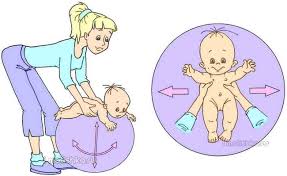 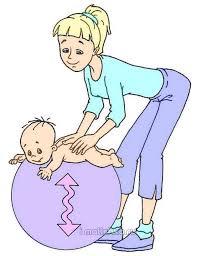 Если до этого Вы ни разу не упражнялись на фитболе, сначала потренируйтесь сами, а затем вместе с ребенком.Так же с гипертонусом хорошо справляется гимнастика, массаж и выкладывание на живот. В этой позе он самостоятельно приподнимает голову, удерживает ее или поворачивает в сторону. С помощью этого формируется изгиб позвоночника, улучшается кровообращение головного мозга и обеспечивает малышу свободное дыхание. Желательно выкладывать его на живот несколько раз в день и обязательно на ровную и твердую поверхность. Это поможет ему больше напрягать мышцы. Часто эту процедуру совмещают с закаливанием. Приучать ребенка к положению на животе надо постепенно. Начните с одной минуты, и с каждым днем добавляйте еще по одной.Массаж, как правило, сочетается с гимнастическими упражнениями. Профилактика возникновения кишечных коликов.Кишечные колики — одна из актуальнейших проблем в первые месяцы жизни малыша. Кишечными коликами называют боли в животе, связанные с повышенным газообразованием в кишечнике ребенка. Это связано с адаптацией желудочно-кишечного тракта крохи к новым условиям послеутробного развития. Ребенок начинает проявлять беспокойство, которое обычно заканчивается безудержным, продолжительным плачем. Первые колики у грудничков могут появиться через 2-4 недели после рождения и обычно проходят к 3 месяцам. Колики случаются у совершенно здоровых детей, которые имеют хороший аппетит и нормальное развитие.Для того чтобы помочь малышу справить с этой проблемой очень полезно укладывать его на живот. Это делают сразу после сна и перед кормлением с целью обеспечить нормальное кровоснабжение органов пищеварения малыша. Так же перед кормлением можно сделать массаж животика: ладонью поглаживать животик вокруг пупочка по часовой стрелке, большой палец при этом находится на пупочке младенца. Можно положить мамины руки на живот малыша и просто согреть его своим теплом.Велосипед. Положите малыша на спинку, аккуратно возьмите его за голени и поочередно сгибайте каждую ножку, плотно прижав ее животику. Затем разогните ножку и проделайте эту процедуру с другой ногой. Важно с умеренным усилием прижимать ножки к животику – эта процедура должна быть приятной для ребенка и не причинять ему боль или дискомфорт. Если ваш ребенок плачет, попробуйте сначала успокоить его, а потом в игровой форме, приговаривая стишки или песенки, повторить процедуру. Массаж должен проводиться в теплом помещении, ведь грудничок не должен замерзнуть.Прижимание обеих ножек к животу. Возьмите новорожденного за голени, чуть ниже колена. Согните обе ножки и прижмите их к животу. Выполните прижатыми к животику ножками движения в форме полукруга от середины живота к его бокам. При этом важно, чтоб ребенок собственными ножками массажировал свой живот. После нескольких вращательных движений выполните то же самое, но в обратном направлении. Этот вид массажа наиболее популярен у молодых мамочек, потому что он безопасен и при этом очень эффективен.Массаж на мячике. Положите младенца животиком на большой надувной мяч (фитбол). Бережно поддерживая его, аккуратно покатайте малыша на мяче, таким образом, чтоб мячик надавливал на животик малыша, массажируя его. Этот вид массажа очень нравится грудным деткам – он веселый и эффективно помогает вывести лишние газики, вызывающие колики.Синдром «встряхнутого ребенка».О "синдроме встряхнутого ребенка" (СВР) не знают многие родители. Взрослому достаточно несколько секунд сильно трясти малыша, чтобы нанести его здоровью непоправимый урон.Врачи говорят, что сильное встряхивание может причинить мозговым тканям и кровеносным сосудам малыша даже больше вреда, чем непосредственный удар при падении с небольшой высоты, например с кровати. Младенцы предрасположены к травмам головы из-за открытых родничков, большого пространства между мозгом и черепной коробкой. По консистенции мозг младенцев похож на незастывшее желе, голова непропорционально велика по сравнению с телом, мышцы шеи недоразвиты, а стенки сосудов непрочны. В результате при встряхивании незафиксированная головка младенца болтается, из-за чего разрываются мембраны мозговых клеток. Типичные симптомы СВР: тошнота и рвота, вялость, раздраженность, в более тяжелых случаях потеря сознания и судороги. Результатом подобных травм может стать умственная отсталость, паралич, слепота, эпилепсия, в худшем случае - малыш может умереть.Ситуации, которые вызывают образование синдрома Ситуации могут быть следующими: Интенсивное укачивание в кроватке-качалке, на руках, в коляске. Дорогие родители, это не означает, что нельзя укачивать младенца на руках. Ваши действия должны быть мягкие, плавные, нежные. Подкидывание ребенка вверх (сомнительный пункт для многих экспертов). На мой взгляд, особенно опасным это действие является в первые три года. Но и после трех лет, это действие не безопасно для ребеночка. Кидание ребенка, на какие-либо предметы или на кроватку. Трясение за руку, плечо, грудную клетку, ноги. Сильный шлепок по ягодицам или спине. Встряхивание, чтобы разбудить. Когда ребеночек плачет, раздраженный взрослый такими действиями дает выход гневу и злости. Как правило, чаще всего встряхивают ребенка женщины, с послеродовой депрессией. Хотя по некоторым источникам опасные действия совершают мужчины. Но и мамы, и папы, и бабушки-дедушки, тети-дяди должны знать.Рекомендации по предупреждению синдрома встряхивания младенца Можно дать некоторые рекомендации по предупреждению синдрома встряхивания младенца: 1. Узнайте, каким образом можно успокоить младенца (вы должны найти причину, которая беспокоит маленького). Педиатры не рекомендуют укачивать ребенка, чтобы он перестал плакать. 2. Если вы сами или кто- то другой случайно или осознанно трясли ребенка, то срочно надо обратиться к врачу. 3. Если Вы устали, раздражены, чувствуете вспышки гнева, наполнены негативными эмоциями и переживаниями, попросите кого — нибудь из родных побыть с ребенком. Если поддержки рядом нет, оставьте младенца в безопасном месте (кроватке) на 5-10 минут. За это время Вы придете в нормальное состояние. 4. Позаботьтесь о своем личном времени. Чтобы сохранить психологическое равновесие, некоторое время посвятите самой себе или друзьям (сходите в кино). 5. Ни в коем случае не вините себя за отрицательные эмоции, связанные с ребенком, которые Вы можете испытывать. Такие эмоции нормальны. Главное, чтобы они не стали причиной вреда ребеночку.(Источник: http://www.mapapama.ru/children/psychology_baby/eto-opasno-sindrom-vstryaxivaniya-rebenka)Эмоциональное выгорание матери.Мама ждала девять месяцев чудо, пока оно росло в ее животе. И вот оно рядом, на руках. Но что творится с ней самой? Она рыдает без причины, не хочет подходить к ребенку, его плач вызывает злость и депрессию. Она даже боится причинить ему какой-то вред в состоянии аффекта.Что это такое?В этом мало кто признается. Это порицается. Ты не имеешь права так относиться к своим детям, они же беззащитные и маленькие, а ты  же мать, ты должна заботиться о них любой ценой! Даже ценой собственной жизни. Но почему-то все тело трясёт, видеть их не хочется, слышать – тем более. А чувство вины убивает все остальные желания.Выгорание – это когда ты знаешь что сделать, чтобы малыша успокоить — дать грудь, взять на руки, обнять, но физически не можешь себя заставить сделать это. Ты можешь всего за несколько минут это сделать. Но не получается никак перешагнуть через саму себя, все твое тело и все твоё существо сопротивляется этому контакту.Это состояние, когда матери признаются, что хотели выбросить ребёнка в окно, спрыгнуть оттуда сами или боялись причинить ему вред, когда любящие всем сердцем мамочки кричат на младенца чуть ли не матом, когда швыряют детей в кровати или укачивают с остервенением. И это происходит не у каких-то асоциальных элементов, а внутри вполне благополучных семей, когда мама остается один на один с ее малышом. И ей очень тяжело рядом с ним. Но об этом все молчат, потому что и без того червячок вины и вирус «ты плохая мать» гложет и не дает покоя.Почему это происходит?Вначале  надо сказать, что это, к сожалению, происходит практически с каждой молодой мамой. И основная причина тому, что впервые за много поколений женщины рожают своих детей в нуклеарных семьях, то есть семьях состоящих из мамы, папы и ребенка без включения предыдущих поколений. Женщина в такой семье оказывается без поддержки более старших родственников, да и вообще без чьей-либо поддержки, в то время, как ее муж занят зарабатыванием на жизнь. И в это время на женщину наваливается огромный объем забот и практически полная социальная изоляция, ведь ребенок занимает абсолютно все время, включая время, которое должно было быть отведено на сон мамы.Еще одна из причин – состояние здоровья. Ваше тело проделало гигантский труд за 9 месяцев беременности. Ему нужно время, чтобы прийти в себя, восстановиться.  Тогда оно и правда омолодится. Но если в машине вовремя не менять масло, что случится? Как быстро она выйдет из строя? То же самое с нашим телом. Забота о здоровье никогда не бывает лишней, особенно для мам.Нахождение в четырех стенах. Даже если гулять с ребенком два-три раза в день, все равно чаще всего они находятся именно дома. Плюс обязанности по уборке, стирке, приготовлению еды. А еще необходимо иногда прилечь вместе с ребенком. Кроме того во многих местах нашей родины есть месяцы, когда выйти из дома нереально. В одних регионах – постоянные дожди и грязь, в других – лютые морозы, в третьих – нереальная жара. Где от всего этого скрыться? Дома. И хорошо, если дом – любимый и уютный. А если нет? Если это маленькая комнатка, в которой уже давно не делался ремонт? Если в ванне полежать невозможно, потому что ванна старая и ржавая? Если дома много разных людей, отношения между которыми сложные? Даже если вы свой дом очень любите, постоянное нахождение в четырех стенах – особенно с младенцем – губительно для кого угодно.Отсутствие общения. До родов мамы более мобильны – встречаются с подругами там и сям, ходят по магазинам, кафе и кино. После родов – уже все иначе. С кем-то общаться не хочется, с кем-то уже слишком далеко и неудобно. Везде с собой дитя не потащишь – и бактерий побоишься, и вирусов, да и удовольствие это бывает сомнительное. Что остается? Телефон, с которым не расстаются большинство мам, соцсети, другие мамы в песочнице и родственники. И да, еще плачущее чадо, которое пока само не знает, что хочет. Но хочет. Всегда ли этого общения достаточно? Всегда ли такое общение для нас полезно? Наполняет ли оно нас?Однообразная жизнь. День сурка. Чтобы выжить, мы создаем себе и ребенку некий режим, в котором нам проще жить. Планируем день, понимаем, когда и как что делать. Но каждый день одно и то же – рано или поздно наступает ощущение нереальности происходящего. Отсутствие сна. Не надо много говорить о том, что отсутствие полноценного сна пагубно влияет как на наше физическое состояние, так и на психическое. После 10 дней, проведенных в дефиците сна, человеческий мозг просто перестает отражать объективную реальность.Что делать?Как мы теперь понимаем, причин достаточно, чтобы отнестись к этой проблеме серьезно, ведь на кону стоят жизни и здоровье матери и ребенка. 1. Поймите: Это не может длиться вечно. Осознание, что это пройдет – лечит. Как быстро закончится? Зависит от того, как интенсивно мама будет наполнять саму себя. «Я не виновата». Это, наверное, главное, что стоит понять. Это не ты плохая мать. Это сейчас период у тебя такой, когда тебе нужно отдохнуть и снова набраться сил. Миллионы женщин проходили это до тебя, миллионы пройдут позже.2. Чаще выходите из дома. В четырех стенах выгорание случается быстрее, поэтому – выходите. Меняйте маршруты прогулок, устраивайте для себя с ребенком небольшие вылазки в ближайшие кафе с подругами, музеи. Все это возможно, если пробовать и искать возможности.3. Общайтесь. Ищите вдохновляющее общение. Отсекайте то, которое вас опустошает. Простое правило, которое иной раз сложно реализовать, но нужно решиться. Многие мамы идут на занятия, йогу с ребенком рядом с домом. Там знакомятся с мамочками со схожими интересами. Сейчас очень много возможностей для такого поиска подруг. Приглашайте их в гости, ходите в гости к ним. 4. Создайте время для себя. Позволяйте себе иногда просто полежать. Найдите возможность хоть иногда высыпаться — даже в ущерб быту. Позовите в гости своих родителей, родителей мужа, других родственников или подруг, готовых помочь. Не стесняйтесь просить об этой помощи. Погулять с ребенком пару часов не сильно обременительное занятие, но за эти 2 часа Вы сможете поспать или сделать что-то еще не менее важное именно для себя.5. Слушайте любимую музыку. Включайте, слушайте, подпевайте, танцуйте. Это все дает сил и вдохновение. Для ребенка это тоже полезный опыт узнать какую музыку любит его мама и что она делает, когда эта музыка звучит. Можно танцевать с малышом на руках. (Использованные источники: http://www.valyaeva.ru/emocionalnoe-vygoranie-mamy/)Задержка речевого развития.Один из самых волнующих вопросов для родителей - развитие речи у ребенка. Считается, что развитие речи служит показателем и умственного развития ребенка. Это не всегда верно. И имеет, скорее, обратную тенденцию: при задержке речи у ребенка замедляются навыки общения и обученияУ большинства детей к празднованию второго дня рождения или несколькими месяцами позже происходит настоящий «взрыв» развития речи. В течение первых двух лет жизни ребенок как бы созерцает мир и накапливает информацию. К двум годам он уже готов более активно участвовать в окружающей жизни. К тому же к этому времени клетки мозга и мускулы речевого аппарата уже в достаточной мере развиты, чтобы ребенок начал выражать себя с помощью слов. Но иногда случается так, что развитие речи у ребенка запаздывает. Этому может быть несколько причин.1. Неразвитые мускулы рта или слабый мышечный тонус лица. Если ребенок предпочитает мягкую пищу твердой, часто роняет пищу изо рта во время еды, дышит ртом, говорит мало и невнятно, или у него повышенное слюноотделение – это может означать, что у ребенка недостаточно развиты мышцы рта и губ. Очень часто это происходит, когда малыша рано отнимают от груди. Мышцы рта можно укрепить несложными игровыми упражнениями:Дуть и свистеть. Очень действенны любые упражнения, при которых надо с напряжением сводить губы вместе. Можно выдувать мыльные пузыри, а еще дуть на перышко, стараясь удержать его в воздухе. Очень полезны игрушки, в которые надо дуть – дудки, свистульки и т.д.Сосать. Почаще предлагайте малышу пить сок через соломинку, как можно сильнее втягивая щеки. Это очень полезное упражнение.Имитировать звуки. Малышу понравится имитировать звуки различных животных и птиц, а также предметов – поезда, машины, звонков и сирен.2. Недостаточная концентрация слухового внимания. Такой ребенок плохо понимает длинные фразы или не слышит фоновых шумов (шумов заднего плана). Постарайтесь привлекать внимание ребенка к каждому звуку и слову. Почаще читайте вашему ребенку вслух, выбирая книги, которые ребенок хорошо знает. Иногда заменяйте в тексте знакомое слово на другое, смешное, неожиданное для ребенка и привлекайте внимание ребенка к шутке. Показывайте ребенку окружающие его вещи и называйте их. Объясняйте ребенку, что именно вы делаете в данный момент. Четко произносите слова и повторяйте фразы несколько раз.3. Проблемы со слухом. Недостаточно хороший слух может значительно замедлить умственное развитие ребенка. И если недостаточный слух диагностирован поздно, может быть упущено критическое время для коррекции функций слуховых проходов, ведущих к слуховым центрам мозга. У ребенка может произойти задержка развития речи, что приведет к замедлению навыков общения и обучения. К несчастью, большинство проблем со слухом обнаруживается довольно поздно. От начала ухудшения слуха и до того времени, как вы можете заметить очевидные признаки нарушения слуха у вашего ребенка, может пройти довольно значительное время. Существует несколько признаков, в зависимости от возраста ребенка, по которым вы можете понять, все ли у него в порядке со слухом:Новорожденный: должен вздрагивать при хлопке руками в 1-2 метрах от него и успокаиваться при звуке вашего голоса.4-месячный ребенок должен проявлять ответную реакцию на вашу улыбку и жесты.7-месячный ребенок должен лопотать и повторять за вами простые звуки.От 7 до 12 месяцев: должен поворачивать голову, слыша знакомые звуки, и подавать голос в ответ на обращенную к нему человеческую речь.Когда нужно начинать беспокоиться?Педиатры выделяют следующие признаки задержки речевого развития у двухлетнего ребенка: · Ребенок имеет в запасе менее 20 слов и не комбинирует их между собой. Термин «слова» в данном случае вовсе не означает полноценных внятных слов, а скорее принадлежность одного и того же звука одному и тому же объекту, например звуки «Ба» должны всегда означать «бабушка».Произносит слова так невнятно, что вы понимаете только половину из них.Не играет и не взаимодействует с другими детьми.Не понимает или не может ответить на простые вопросы.Не может узнать или назвать простые предметы из своего окружения.Не может назвать кого-то из членов семьи.Если вы обнаружили у своего двухлетки один или несколько из этих признаков, следует обратиться к педиатру. Первое, что сделает врач, это проверит слух у вашего ребенка. Незначительные нарушения слуха, например, после ушной инфекции, могут значительно тормозить развитие речи.Если со слухом все нормально, врач может предположить незначительное отставание в развитии. В этом случае, скорее всего, он предложит вам подождать и понаблюдать за ребенком в течение 6-12 месяцев, чтобы посмотреть, нужно ли будет дальнейшее лечение. Но не следует в течение этого периода сидеть сложа руки. Ваша задача – помочь ребенку развить навыки речи. Даже если ребенок посещает логопеда, современные методы коррекционной педагогики могут помочь на ранних стадиях задержки и легко справиться с отставанием.Примите в расчет и то, что речевое развитие мальчика может слегка запаздывать по сравнению с речевым развитием девочек. Считается, что мальчики начинают говорить позже девочек. Правда, у мальчиков с запаздыванием речевого развития и в два раза чаще диагностируются проблемы со слухом или с распознаванием речи.(Использованные источники: http://www.tuchek.net/speach.htm, http://www.7ya.ru/article/Zaderzhka-rechevogo-razvitiya-Chast-II/) Рекомендации родителям (законным представителям) по подбору художественной литературы для детей от 0 от 3 лет в том числе детей с особыми образовательными потребностямиКакие задачи должна решать художественная литература?Соответствовать возрасту ребенка и особенностям его развития.Развитие свободного общения со взрослыми и детьмиРазвитие всех компонентов устной речи детей (лексической стороны, грамматического строя речи, произносительной стороны речи, связной речи – диалогической 
и монологической форм) в различных формах и видах детской деятельности.Практическое овладение воспитанниками нормами речи.Эстетическое восприятие картины мира.В круг детского чтения должны входить:произведения устного творчества русского народа и народов мира;классическая детская литература (отечественная и зарубежная);современная литература (русская и зарубежная).Гербова В.В. «Приобщение детей к художественной литературе» рекомендует соответствующую литературу в соответствии с периодизацией ребенка дошкольного возраста, дает рекомендации родителям.СПИСОК ЛИТЕРАТУРЫ ДЛЯ ЧТЕНИЯ ДЕТЯМ ДВУХ-ТРЁХ ЛЕТРусский фольклорПесенки, потешки. «Наши уточки с утра...»; «Пошёл котик на Торжок...»; «Заяц Егорка...»; «Наша Маша маленька...»; «Чики, чики, кички...»; «Ой ду-ду, ду-ду, ду-ду! Сидит ворон на дубу»; «Из-за леса, из-за гор...»; «Бежала лесочком лиса с кузовочком...»; «Огуречик, огуречик...»; «Солнышко, вёдрышко...».Сказки. «Козлятки и волк», обр. К Ушинского; «Теремок», «Маша и медведь» обр. М. Булатова.Фольклор народов мира«Три веселых братца», пер. с нем. Л. Яхнина; «Бу-бу, я рогатый», лит., обр. Ю. Григорьева; «Котауси и Мауси»; англ., обр. К. Чуковского; «Ой, ты заюшка-пострел...», «Ты, собачка, не лай...», пер. с молд. И. Токмаковой; «Разговоры», чуваш., пер. Л. Яхнина; «Снегирёк», пер. с нем. В. Викторова; «Сапожник», польск., обр. Б. Заходера.Произведения поэтов и писателей РоссииПоэзия. А. Барто. «Мишка», «Грузовик», «Слон», «Лошадка», «Кораблик» (из цикла «Игрушки»); А. Барто, П. Барто. «Девочка-ревушка»; «Кто как кричит»; В, Берестов. «Большая кукла», «Котёнок»; Г. Лагздынь. «Петушок»; С. Маршак. «Сказка о глупом мышонке»; Э. Мошковская. «Приказ» (в сокр.); Н. Пикулева. «Лисий хвостик», «Надувала кошка шар...»; К. Чуковский. «Федотка», «Путаница»; Н. Саконская. «Где мой пальчик?»; А. Пушкин «Ветер по морю гуляет...» (из «Сказки о царе Салтане»); М. Лермонтов. «Спи, младенец...» (из стихотворения «Казачья колыбельная»; А. Введенский «Мышка»; А. Плещеев «Сельская песня»; Г. Сапгир «Кошка».Проза. Л. Толстой. «Спала кошка на крыше...», «Три медведя», «Был у Пети и Миши конь...»; В. Сутеев. «Кто сказал «мяу»; В. Бианки «Лис и мышонок»; Г. Балл. «Желтячок»; Н. Павлова. «Земляночка».Произведения поэтов и писателей разных странС. Капутикян. «Все спят», «Маша обедает» пер. с арм. Т. Спендиаровой.; П. Воронько. «Обновки», пер. с укр. С. Маршака; Д. Биссет «Га-га-га!», пер. с англ. Н. Шерешевской; Ч. Янчарский. «В магазине игрушек», «Друзья» (из книги «Приключения Мишки Ушастика»), пер. с польск. В. Приходько.ДАННЫЕ ПРОИЗВЕДЕНИЯ РЕБЕНОК ДОЛЖЕН ПРОСЛУЩАТЬ ЗА ГОД И К КОНЦУ ГОДА ОН СМОЖЕТ:Слушать доступные ему по содержанию стихи, сказки, рассказы. При повторном их чтении проговаривать слова, небольшие фразы.Вместе со взрослым рассматривать иллюстрации в знакомых книжках.Читать стихи с помощью взрослого (А. Барто из цикла «Игрушки» и др.)СПИСОК ЛИТЕРАТУРЫ ДЛЯ ЧТЕНИЯ ДЕТЯМ ТРЁХ-ЧЕТЫРЁХ ЛЕТРусский фольклорПесенки, потешки, заклички. «Пальчик—мальчик...», «Заинька, попляши...», «Ночь пришла...», «Сорока, сорока...», «Еду к ба- бе, еду к деду...», «Тили-бом! Тили-бом!...», «Как у нашего кота...», «Сидит белка на тележке...», «Ай, качи-качи-качи...», «Жили у бабуси», «Чики-чики-чикалочки...», «Кисонька-мурысенька...», «Заря-заряница...», «Травка-муравка...», «На улице три курицы...», «Тень, тень, потетень...», «Курочка-рябушечка...», «Дождик, дождик, пуще...», «Божья коровка...», «Радуга-дуга...», «Ладушки, ладушки!..», «Петушок, петушок..», »Большие ноги..,». «Водичка, водичка...», «Баю-6ай, баю-бай...», «Киска. киска, киска, брысь!..», «Как у нашего кота...», «Пошёл кот под мосток...».Сказки. «Колобок». обр. К. Ушинского; «Волк и козлята», обр. А Н. Толстого; «Кот, петух и лиса», обр. М. Боголюбской; «Гуси-лиебеди», «Снегурочка и лиса», «Бычок - чёрный бочок, белые копытца» обр. М. Булатова; «Лиса и заяц», обр. В. Даля; «У страха глаза велики», обр. М. Серовой; «Теремок», обр. Е. Чарушина; «Курочка Ряба», «Репка» (обр. К. Ушинского); «Как коза избушку построила» (обр. М. Булатова).Фольклор народов мираПесенки. «Кораблик». «Храбрецы», англ.. обр. С. Маршака; «Что за грохот», пер. с латыш. С. Маршака; «Помогите!», «Разговор лягушек», «Несговорчивый удод», пер. с чеш. С. Маршака; «Маленькие феи», «Три зверолова», англ. обр. С. Маршака; «Танцуй, моя кукла», пер. с норв. Ю. Вронского; «Купите лук...», пер. с шотл. И. Токмаковой; «Две фасольки, три боба», пер. с литов. Е. Юдина; «Ой, в зелёном бору...», укр., обр. Р. Заславского.Сказки. «Рукавичка», укр. обр. Е. Благининой; «Два жадных медвежонка», венг., обр. А. Краснова и В. Важдаева; «Упрямые козы», узб., обр. Ш. Сагдуллы, «У солнышка в гостях», пер. с словац. С. Могилевской и Л. Зориной; «Лиса-нянька», пер. с финск. Е. Сойни; «Храбрец-молодец», пер. с болг. Л. Грибовой; «Пых», белор., обр. Н. Мялика; «Лесной мишка и проказница мышка», латыш., обр. Ю. Ванага, пер. Воронковой; «Коза-дереза», укр., обр. Е. Благининой; «Петух и лиса», пер. с шотл. М. Клягиной-Кондратьевой; «Свинья и коршун», сказка народов Мозамбика, пер. с португ. Ю. Чубкова.Произведения поэтов и писателей РоссииПоэзия. К. Бальмонт, «Комарики-макарики», «Осень»; А. Блок, «Зайчик»; А. Кольцов, «Дуют ветры...» (из стихотворения «Русская песня»); А. Плещеев, «Осень наступила...», «Сельская песня», «Весна» (в сокращ.); А. Майков, «Колыбельная песня», «Ласточка примчалась...» (из новогреческих песен); А. Пушкин, «Ветер, ветер! Ты могуч!..» и «Месяц, месяц...» (из «Сказки о мёртвой царевне и о семи богатырях»); С. Чёрный, «Приставалка», «Про Катюшу»; С. Маршак, «Зоосад». «Жираф», «Зебры», «Белые медведи», «Страусёнок», «Пингвин», «Верблюд», «Где обедал воробей» (из цикла «Детки в клетке»); К. Чуковский, «Путаница», «Краденое солнце», «Мойдодыр», «Муха-цокотуха», «Ёжики смеются», «Ёлка», «Айболит», «Чудо-дерево», «Черепаха»; С. Гродецкий «Кто это?»; В. Берестов, «Курица с цыплятами», «Бычок»; Н. Заболоцкий, «Как мыши с котом воевали»; С. Маршак, «Тихая сказка», «Сказка об умном мышонке»; В. Маяковский, «Что такое хорошо и что такое плохо?», «Что ни страница - то слон, то львица»; И. Косяков, «Всё она»; А. Барто, П. Барто, «Девочка чумазая»; С. Михалков, «Песенка друзей»; Э. Мошковская, «Жадина»; И. Токмакова, «Медведь»; 3. Александрова. «Прятки»; А. Барта «Бычок», «Мячик», «Слон» (из цикла «Игрушки»); В. Берестов. «Курица с цыплятами»; В. Жуковский. «Птичка»; Г. Лагздынь. «Зайка зайка, попляши!»; С. Маршак. «Слон», «Тигрёнок», «Совята» (из цикла «Детки в клетке»); И. Токмакова. «Баиньки».Проза. К. Ушинский», «Петушок с семьёй», «Уточки», «Васька», «Лиса-Патрикеевна»; Т. Александрова, «Медвежонок Бурик»; Б. Житков, «Как мы ездили в зоологический сад», «Как мы в зоосад приехали», «Зебра», «Слоны», «Как слон купался» (из книги «Что я видел»); М. Зощенко, «Умная птичка»; Г, Цыферов, «Про друзей», «Когда не хватает игрушек» (из книги «Про цыплёнка, солнце и медвежонка»); К. Чуковский, «Так и не так»; Д. Мамин-Сибиряк, «Сказка про храброго Зайца-Длинные уши, косые глаза, короткий хвост»; Л. Воронкова, «Маша-растеряша», «Снег идёт» (из книги «Снег идёт»); Н. Носов «Ступеньки»; Д. Хармс, «Храбрый ёж»; А.Н. Толстой, «Петушки», «Ёж», «Лиса»; В. Даль, «Ворона»; Л. Толстой, «Птица свила гнездо...», «Таня знала буквы...», «У Вари был чиж...», «Пришала весна»; В. Бианки, «Купание медвежат»; Ю. Дмитриев, «Синий шалашик»; С. Прокофьева, «Маша и Ойка», «Когда можно плакать», «Сказка о невоспитанном мышонке» (из книги «Машины сказки); В. Сутеев, «Три котёнка»; Т. Александрова. «Хрюшка и Чушка» (в сокр.); Л. Пантелеев. «Как поросёнок говорить научился»; В. Сутеев. «Цыплёнок и утёнок»; Е. Чарушин. «Курочка» (из чнкли «Большие и маленькие»); К. Чуковский. «Цыпленок».Произведения поэтов и писателей разных странПоэзия. Е. Виеру «Ёжик и барабан», пер. с малд. Я. Акима; П. Воронько, «Хитрый ёжик», пер. с укр. С. Маршака; Л. Милева, «Быстроножка и серая Одёжка», пер. с болг. М. Маринова; А. Милн. «Три лисички», пер. с англ. Н. Слепаковой; Я. Балтвилкс «Стишок с отгадками», пер. с латыш. Д. Цесельчука; Н. Забила, «Карандаш», пер. с укр. З. Александровой; С. Капутикян, «Кто скорее допьёт», пер. с арм. Т. Спендиаровой; А. Босев, «Дождь», пер. с. болг. И. Мазнина; «Поёт зяблик» пер. с болг. И. Токмаковой; С. Капутикян, «Маша не плачет», пер. с арм. Т. Спендиаровой; М. Карем «Мой кот», пер. с франц. М. Кудиновой.Проза. Д. Биссет, «Лягушка в зеркале», пер. с англ. Н., Шерешевской; Л. Муур. «Крошка Енот и Тот, кто сидит в пруду», пер. с англ. О. Образцовой; Ч. Янчарский, «Игры», «Самокат» (из книги «Приключения Мишки Ушастика»), пер. с польск. В. Приходько; Е. Бехлерова, «Капустный лист», пер. с польск. Г. Лукина; А. Босев, «Трое», пер. с болг. В. Викторова; Б. Поттер «Ухти-Тухти», пер. с англ. О. Образцовой; Й. Чапек, «Трудный день», «В лесу», «Кукла Яринка» (из книги «Приключения пёсика и кошечки»), пер. с чешск. Г. Лукина; О. Альфаро «Козлик-герой», пер. с исп. Т. Давитьянц; А. Каралийчев, «Маленький утёнок», пер. с болг. М. Качауновой; О. Панку-Яшь, «Покойной ночи, Дуку!», пер. с румын. М. Олсуфьева, «Не только в детском саду» (в сокр.) пер. с румын. Т. Ивановой.Для заучивания наизустьРусские народные песенки: «Пальчик-мальчик...», «Как у нашего кота...», «Огуречик, огуречик...», «Мыши водят хоровод...»;А. Барто: «Мишка», «Мячик», «Кораблик»;В. Берестов: «Петушки»;Е. Ильин: «Наша ёлка» (в сокр.);А. Плещеев: «Сельская песня»;Н. Саковская: «Где мой пальчик?»;К. Чуковский: «Ёлка» (в сокр.).ДАННЫЕ ПРОИЗВЕДЕНИЯ РЕБЕНОК ДОЛЖЕН ПРОСЛУЩАТЬ ЗА ГОД И К КОНЦУ ГОДА ОН СМОЖЕТ:Заинтересованно слушать знакомые и новые сказки, стихотворения, рассказы.Рассказывать содержание произведения с опорой на рисунки в книге, на вопросы воспитателя.Называть произведение (в произвольном изложении), прослушав отрывок из него.Читать наизусть небольшое стихотворение при минимальной помощи взрослого.СПИСОК ЛИТЕРАТУРЫ ДЛЯ ЧТЕНИЯ ДЕТЯМ ЧЕТЫРЁХ-ПЯТИ ЛЕТРусский фольклорПесенки, потешки, заклички. «Наш козел...»; «Зайчишка-трусишка...»; «Дон! Дон! Дон!...», «Лень-потягота...»: «Гуси, вы гуси..»; «Ножки, ножки, где вы был»?...»; «Сидит, сидит зайка...»; «Кот на печку пошёл...»; «Сегодня день целый...»; «Барашеньки...», «Идёт лисичка по мосту...», «Солнышко-вёдрышко...», «Иди, весна, иди, красна...».Сказки. «Про Иванушку-дурачка», обр. М. Горького; «Война грибов с ягодами», обр. В. Даля; «Сестрица Алёнушка и братец Иванушка», обр. А.Н. Толстого; «Жихарка», обр. Карнауховой; «Лисичка-сестричка и волк», «Лисичка со скалочкой», обр. М. Булатова; «Зимовье», обр. И. Соколова-Микитова; «Лиса и козёл», обр. О. Капицы; «Чудесные лапоточки», обр. Н. Колпаковой; «Привередница», «Лиса-лапотница», обр, В. Даля; «Петушок м бобовое зёрнышко», обр. О. Капицы.Фольклор народов мираПесенки. «Разговоры», пер. с чуваш. Л. Яхнина; «Барабек», англ., обр. К Чуковского; «Рыбки», «Утята», франц., обр. Н. Гернет и С. Гиппиус; «Мешок», пер. с татарск. Р. Ягафарова, пересказ Л. Кузьмина; «Ластоика», арм., обр, И. Токмаковой; «Скрюченная песня», англ., обр, К. Чуковского.Сказки. «Травкин хвостик», эским., обр. В. Глоцера и Г. Снегирева; «Колосок», укр. обр. С. Могилевской; «Три поросёнка», пер. с англ. С. Михалкова; «Заяц и ёж», из сказок братьев Гримм, пер. с нем А. Введенского, пол ред. С. Маршака; «Чив-чив, воробей», пер. с коми-пермяц. В. Климова; «Шалтай-Болтай», англ., обр. С. Маршака; «Пальцы», пер. с нем. Л. Яхина; «Страшный гость», алтайск., пер. А. Граф и П. Кучияка; «Три брата», пер. с хакасск. В. Гурова; «Красная Шапочка», нз сказок Ш. Перро, пер. с франц. Т. Габбе; «Хитрая лиса», пер. с корякск. Г. Меновщинова; «Бременские музыканты», из сказок братьев Гримм, пер. с нем. В Введенского, под ред. С. Маршака; «Врун», «Ивовый росток» пер. с япон. Н. Фельдман, под ред. С. Маршака; «Пастушок с дудочкой», пер. с уйгурск, Л. Кузьмина; «Как собака друга искала», мордов., обр, С. Фетисова.Произведения поэтов и писателей РоссииПоэзия. И. Бунин, «Листопад» (отрывок); А. Майков, «Осенние листья по ветру кружат...»; А. Пушкин. «Уж небо осенью дышало...» (из романа «Евгений Онегин»); А. Фет. «Мама! Глянь-ка из окошка...»; Я. Аким, «Первый снег»; А. Барто, «Уехали»; Э. Мошковская, «Добежали до вечера»; И. Токмакова, «Ветрено!»; С. Дрожжин, «Улицей гуляет...» (из стихотворения «В крестьянской семье»); С. Есенин, «Поёт зима — аукает...»; Н. Некрасов, «Не ветер бушует над бором...» (из поэмы «Мороз, Красный нос»); И. Суриков «Зима»; А. Берестов, «Кто чему научился»; Ю. Владимиров, «Чудаки»; Ю. Кушак, «Сорок сорок»; С. Маршак, «Багаж», «Про всё на свете»; С. Михалков, «Дядя Стёпа»; Ю. Мориц, «Дом гнома, гном—дома!»; К. Баратынский, «Весна, весна» (в сокр.); С. Черный. «Кто?»; С. Маршак. «Вот какой рассеянный», «Мяч»; Ю. Мориц, «Песенка про сказку»; Э. Успенский, «Разгром»; Д. Хармс, «Очень страшная история».Проза. В. Вересаев, «Братишка»; А. Введенский, «О девочке Маше, о собачке Петушке и о кошке Ниточке» (главы из книги}; М. Зощенко, «Показательный ребёнок»; Ю Казаков, «Зачем мыши хвост»; Е. Чарушин, «Лисята»; К. Ушинский, «Бодливая корова»; С. Воронин, «Воинственный Жако»; С. Георгиев, «Бабушкин садик»; Н. Носов. «Заплатка»; Л. Пантелеев, «На море» (глава из книги «Рассказы о Белочке и Тамарочке»); В. Бианки, «Подкидыш»; Н. Носов, «Затейники»; М. Пришвин, «Журка»; Я. Сегель, «Как я стал обезьянкой»; Н. Сладков, «Неслух»; В. Бианки, «Подкидыш»; Л. Воронкова, «Как Алёнка разбила зеркало» (глава из книги «Солнечный денек»); В. Драгунский, «Тайное становится явным»; Н. Носов, «Затейники»; Е. Пермяк, «Торопливый ножик»; М. Пришвин, «Ребята и утята»; Н. Романова, «Котька и птичка», «У меня дома пчела»; Е. Чарушин, «Почему Тюпу прозвали Тюпой», «Почему Тюпа не ловит птиц», «Воробей»; Л. Берг, «Пит и воробей» (из книги «Маленькие рассказы про маленького Пита»).Литературные сказки. М. Горький, «Воробьишко»; В. Осеева, «Волшебная иголочка»; Р. Сеф, «Сказка о кругленьких и длинненьких человечках»; К. Чуковский, «Телефон», «Тараканище», «Федорино горе»; М. Михалков, «Думы»; Н. Носов, «Приключения Незнайки и его друзей» (главы из книги); Д. Мамин-Сибиряк, «Сказка про Комара Комаровича — Длинный Нос и про Мохнатого Мишу — Короткий Хвост»; В. Бианки, «Первая охота»; Д. Самойлов, «У слонёнка день рождения»; С. Козлов, «Зимняя сказка»; М. Москвина, «Что случилось с крокодилом»; Г. Остер, «Одни неприятности», «Хорошо спрятанная котлета»; Г. Цыферов. «В медвежачий час»; Д. Биссет, «Про поросёнка, который учился летать», пер. с англ. Н. Шерешевской; Дж. Родари, «Собака, которая не умела лаять» (из книги «Сказки, у которых нет конца»), пер. с итал. И. Константиновой.Басни. Л. Толстой. «Отец приказал сыновьям...», -«Мальчик стерёг овец...», «Хотела галка пить...».Произведения поэтов и писателей разных странПоэзия. В. Витка, «Считалочка», пер. с белорус. И. Токмаковой; Ю. Тувим, «Чудеса», пер. с польск. В. Приходько; Ф. Грубин, «Слёзы», пер. с чеш. Е. Солоновича; Ю. Тувим, «Про пана Трулялинского», пересказ с польск. Б. Заходера; С. Вангели, «Подснежники» (главы из книги «Гугуцэ — капитал корабля»), пер. с молд. В. Берестова; 3. Александрова, «Дождик»; Е. Балагина. «Эхо»; А. Введенский, «Кто?»; Б. Заходер, «Никто»; Ю. Кушак, «Новость»; Ю. Мориц, «Огромный собачий секрет»; Г. Сапгир, «Садовник»; Р. Сеф «Чудо»; И. Токмакова «Ива», «Сосны»; Д. Хармс, «Игра», «Врун»; Я. Бжехва «Клей», пер. с польск. Б. Заходера; Г. Виеру, «Я люблю», пер. с молд. Я. Акима; Ф. Грубин, «Качели», пер. с чеш. М. Ландмана; Я. Райнис, «Наперегонки», пер. с латыш. Л. Мезинова; Ю. Тувим, «Овощи», пер. с польск. С Михалкова.Литературные сказки. А. Балинт, «Гном Гномыч и Изюмка» (главы из книги), пер. с венг. Г. Лейбутина; А. Милн. «Винни-Пух и все-все-все» (главы из книги), пер. с англ. Б. Заходера; Э.Блайтон, «Знаменитый утенок Тим» (главы из книги), пер. с англ. Э. Паперной; Т. Эгнер, «Приключения в лесу Ёлки-на-Горке» (главы из книги), пер. с норв. Л. Брауде; Д. Биссет. «Про мальчика, который рычал на тигров», пер. с англ. Н. Шерешевской; Э. Хогарт, «Мафин и его весёлые друзья» (главы из книги), пер. с англ. О. Образцовой и Н. Шанько.Для заучивания наизусть«Дед хотел уху сварить...», «Ножки, ножки, где вы были?», рус. нар. песенки; А. Пушкин, «Ветер, ветер! Ты могуч...» (из «Сказки о мёртвой царевне и о семи богатырях»); 3. Александрова, «Ёлочка»; А. Барто, «Я знаю, что надо придумать»; Л. Ннколаенко, «Кто рассыпал колокольчики...»; В. Орлов, «С базара», «Почему медведь зимой спит»; Е. Серова, «Одуванчик», «Кошачьи лапки» (из цикла «Наши цветы»); «Купите лук...», шотл. нар. песенка, пер. И. Токмаковой.ДАННЫЕ ПРОИЗВЕДЕНИЯ РЕБЕНОК ДОЛЖЕН ПРОСЛУЩАТЬ ЗА ГОД И К КОНЦУ ГОДА ОН СМОЖЕТ:Высказать желание послушать определённое литературное произведение.С интересом рассматривать иллюстрированные издания детских книг.Назвать любимую сказку, прочесть понравившееся стихотворение, под контролем взрослого выбрать с помощью считалки водящего.с помощью взрослого драматизировать (инсценировать) небольшие сказки.Отвечать на вопросы: «Понравилось ли произведение?», «Кто особенно понравился и почему?», «Какой отрывок прочесть ещё раз?».СПИСОК ЛИТЕРАТУРЫ ДЛЯ ЧТЕНИЯ ДЕТЯМ ШЕСТИ-СЕМИ ЛЕТРусский фольклорПесенки. «Лиса рожью шла...»; «Чигарики-чок-чигарок...»; «Зима пришла...»; «Идет матушка весна...»; «Когда солнышко взойдёт, роса на землю падёт...».Календарные обрядовые песни. «Коляда! Коляда! А бывает коляда...»; «Коляда, коляда, ты подай пирога...»; «Как пошла коляда...»; «Как на масляной неделе...»; «Тин-тин-ка...»; «Масленица, Масленица!».Прибаутки. «Братцы, братцы!..»; «Федул, что губы надул?..»; «Ты пирог съел?»; «Где кисели — тут и сел»; «Глупый Иван...»; «Сбил-сколотил — вот колесо».Небылицы. «Богат Ермошка»; «Вы послушайте, ребята».Сказки и былины. «Илья Муромец и Соловей-разбойник» (запись А. Гильфердинга, отрывок); «Василиса Прекрасная», «Белая уточка» (из сборника сказок А. Н. Афанасьева); «Волк и лиса», обр. И. Соколова-Микитова; «Добрыня и Змей», пересказ Н. Колпаковой; «Снегурочка» (но народным сюжетам); «Чудесное облачко», обр. Л. Елисеевой; «Садко» (запись П. Рыбникова, отрывок); «Семь Симеонов — семь работников», обр. И. Карнауховой; «Сынко-Филипко», пересказ Е. Поленовой; «Не плюй в колодец — пригодится воды напиться», обр. К. Ушинского.Фольклор народов мираПесенки. «Перчатки», «Кораблик», пер. с англ. С. Маршака; «Мы пошли по ельнику», пер. со швед. И. Токмаковой; «Что я видел», «Трое гуляк», пер. с франц. Н. Гернет и С. Гиппиус; «Ой, зачем ты жаворонок...», укр., обр. Г. Литвака; «Улитка», молд., обр. И. Токмаковой.Сказки. Из сказок Ш. Перо (франц.): «Мальчик-с-пальчик», пер. Б. Дехтерева, «Кот в сапогах», пер. Т. Габбе; «Айога», нанайск., обр. Д. Нагишкина; «Каждый своё получил», эстон., обр. М. Булатова; «Голубая птица», туркм. обр. А. Александровой и М. Туберовского; «Беляночка и Розочка», пер. с нем. Л. Кон; «Самый красивый наряд на свете», пер. с япон. В. Марковой.Произведения поэтов и писателей РоссииПоэзия. М. Волошин, «Осенью»; С. Городецкий, «Первый снег»; М. Лермонтов, «Горные вершины» (из Гёте); А. Ремизов, «Калечина-малечина»; С. Чёрный, «Волшебник»; Ю. Владимиров. «Оркестр»; Э. Машковская, «Хитрые старушки»; Т. Сапгир, «Считалки, скороговорки»; С. Есенин, «Пороша»; А. Пушкин «Зима! Крестьянин, торжествуя...» (из романа «Евгений Онегин»); П. Соловьёва, «День и ночь»; В. Берестов, «Дракон»; Э. Мошковская, «Какие бывают подарки»; Н. Рубцов, «Про зайца»; Э. Успенский, «Страшная история», «Память»; А. Блок. «На лугу»; С. Городецкий, «Весенняя песенка»; В. Жуковский «Жаворонок» (в сокр.); А. Пушкин, «Птичка», «За весной, красой природы...» (из поэмы «Цыганы»); Ф. Тютчев, «Весенние воды»; А. Фет, «Уж верба вся пушистая» (отрывок); А. Введенская, «Песенка о дожде»; Н. Заболоцкий, «На реке»; И. Токмакова, «Мне грустно...»; Д. Хармс, «Иван Торорышкин», «Весёлый старичок»; «Вот пришло и лето красное...», русская народная песенка; Н. Некрасов, «Перед дождём» (в сокр.); А. Фет, «Что за вечер...» (в сокр.); С. Чёрный, «Перед сном»; Л. Фалеева, «Зеркало в витрине».Проза. А. Куприн. «Слон»; М. Зощенко, «Великие путешественники»; М. Пришвин, «Курица на столбах»; К. Коровин, «Белка» (в сокр.), С. Алексеев, «Первый ночной таран»; Ю. Коваль, «Стожок», «Выстрел»; Е. Носов, «Тридцать зёрен»; Н. Телешов. «Уха» (в сокр.); Е. Воробьёв. «Обрывок провода»; Ю. Коваль, «Русачок-травник»; Е. Носов, «Как ворона на крыше заблудилась»; С. Романовский, «На танцах»; Д. Мамин Сибиряк, «Медведко»; А. Раскин, «Как папа бросил мяч под автомобиль», «Как папа укрощал собачку».Литературные сказки. А. Пушкин, «Сказка о мёртвой царевне и о семи богатырях»; А. Ремизов, «Хлебный голос»; К. Паустовский, «Тёплый хлеб»; А. Усачёв. «Про умную собачку Соню» (главы); В. Даль, «Старик-годовик»; П. Ершов, «Конёк-Горбунок»; К. Ушинский, «Слепая лошадь»; К. Драгунская, «Лекарство от послушности»; А Ремизов, «Гуси-лебеди»; И. Соколов-Микитов, «Соль земли»; Н. Носов, «Бобик в гостях у Барбоса»; Г. Скребицкий, «Всяк по-своему»; Г. Фаллада, «Истории из Бедокурии» (главы), пер. с нем. Л. Цывьяна.Произведения поэтов и писателей разных странПоэзия. Л. Станчев, «Осенняя гамма», пер. с болг. И. Токмаковой; Б. Брехт, «Зимний разговор через форточку», пер. с нем. К. Орешина; М. Валек, «Мудрецы», пер. со словац. Р. Сефа; Э. Лир. «Лимерикн» («Жил-был старичок из Гонконга...», «Жил-был старичок из Винчестера...», «Жила на горе старушонка...», «Один старикашка с косою...»), пер. с англ. Г. Кружкова.Литературные сказки. X.К. Андерсен, «Дюймовочка», пер. с дат. А. Ганзен; Ф. Зальтен, «Бемби», пер. с нем. Ю. Нагибина; Б. Поттер, «Сказка про Джемаймлу Нырнивлужу», пер. с англ. И. Токмаковой; А. Линдгрен, «Принцесса, не желающая играть в куклы», пер. со швед. Е. Соловьевой; С. Топелиус, «Три ржаных колоска», пер. со швед. А. Любарской; М. Эме, «Краски», пер. с франц. И. Кузнецовой; X.К. Андерсен «Гадкий утёнок», пер. с дат. А. Ганзен; М. Мацутани, «Приключения Таро в стране гор» (главы), пер. с япон. Г. Ронской.Для заучивания наизустьЯ. Аким, «Апрель»; П. Воронько, «Лучше нет родного края», пер. с укр. С. Маршака; Е. Благинина, «Шинель»; Н. Гернет и Д. Хармс, «Очень-очень вкусный пирог»; С. Есенин, «Берёза»; С. Маршак, «Тает месяц месяц молодой»; Э. Мошковская, «Добежали до вечера»; В. Орлов, «Ты лети к нам, скворушка...»; А. Пушкин, «Уж небо осенью дышало...» (из «Евгения Онегина»); Н. Рубцов, «Про зайца»; И. Суриков, «Зима»; П. Соловьёва, «Подснежник»; Ф. Тютчев, «Зима недаром злится».Для чтений в лицахК. Аксаков, «Лизочек»; А. Фройденберг, «Великан и мышь», пер. с нем. Ю. Коринца; Д. Самойлов, «У Слонёнка день рождения» (отрывки); Л. Левин, «Сундук»; С. Маршак, «Кошкин дом» (отрывки).ДАННЫЕ ПРОИЗВЕДЕНИЯ РЕБЕНОК ДОЛЖЕН ПРОСЛУЩАТЬ ЗА ГОД И К КОНЦУ ГОДА ОН СМОЖЕТ:Различать, жанры литературных произведений; аргументировать свой ответ («Это сказка (рассказ, стихотворение), потому что...»).Называть любимые сказки и рассказы: прочесть 1-2 любимых стихотворения, 2-3 считалки; вспомнить 2-3 загадки.Называть двух-трёх авторов и двух-трёх иллюстраторов детских книг.Выразительно, в собственной манере прочесть стихотворение, пересказать отрывок из сказки, рассказа.Рекомендации (памятки) по организации словесно-эмоционального общения взрослого с ребенком дошкольного возраста, в т.ч.в возрасте от 0 до 3-х лет, включая детей с особыми образовательными потребностямиПамятка для родителей (законных представителей)Правила общения.Можно выражать свое недовольство отдельными действиями ребенка, но не самим ребенком.Можно осуждать действия ребенка, но не его чувства, какими бы нежелательными или непозволительными они ни были.Недовольство действиями ребенка не должно быть систематическим, иначе оно перейдет в неприятие его.Покажите ребенку, что вы его уважаете. Помогают только высказанные вслух комплименты, а не то, что вы, возможно, думаете, но не говорите.Признайте ребенка здесь и сейчас, на основе настоящих событий.Сохраняйте дружелюбный тон!Чаще бывайте с ребенком (играйте, читайте, гуляйте и т.п.)Поддерживайте каждый успех.Активно и заинтересованно выслушивайте рассказы о его переживаниях и потребностях.Делитесь своими чувствами, проявляя доверие к ребенку.Обнимайте ребенка не менее четырех раз в деньКак научить детей общатьсяСчастье очень во многом зависит от умения ладить с другими людьми. Поэтому одна из главных задач родителей - помочь детям в развитии социальных навыков. Вам просто необходимо научить своего ребенка устанавливать хорошие взаимоотношения с другими людьми.Социальный успех определяется рядом условий:Личная привлекательность. Важно объяснить, как можно раньше ребенку, что человеческая привлекательность - это гораздо больше, чем природная красота. Даже самые некрасивые люди могут стать более привлекательными с помощью простых средств: аккуратность и чистоплотность, хорошие манеры, овладение каким-либо умением. Боязнь людей с психофизическими нарушениями. Научить ребенка спокойно воспринимать нарушения психофизического развития.Навыки общения. Как можно чаще разговаривайте с детьми. Если дети в таких беседах научатся выражать свои мысли и чувства, обсуждать самые разнообразные вопросы, для них не составят труда непринужденные разговоры с другими людьми. Одно из важнейших условий для развития у ребенка навыков межличностного общения - обширная и многообразная практика.Помогите ребенку стать хорошим другом. Ваш ребенок должен быть чутким, порядочным и отзывчивым, уметь дарить любовь и теплоту, быть надежным другом, уметь откликаться на чужую беду.В детстве важнейшим состоянием ребенка является ощущение своей защищенности. Для этого родители должны помочь ему вырабатывать положительную самооценку.Верьте в своих детей. Цените их, постарайтесь оказывать гостеприимство людям, которых ваши дети выбрали в друзья, даже если вы не одобряете их выбор.Памятки по познавательно-речевому и художественно-эстетическому развитию детей дошкольного возраста, в т.ч. от 0 до 3 лет, включая детей с особыми образовательными потребностямиПамятка родителям по познавательно-речевому развитиюЛюбите малыша и активно выражайте свою любовь и радость, активно сопереживайте ему и оказывайте эмоциональную поддержку, когда он сталкивается с какими-то затруднениями или с ним случаются какие-либо неприятности.Постоянно общайтесь с малышом, старайтесь понимать, что он хочет «сказать», будьте эмоционально отзывчивыми и готовыми разделить с ним его переживания, называйте словами действия малыша и свои совместные с ним действия.Каждый день играйте вместе с ребёнком.Установите несколько строгих запретов, связанных с безопасностью малыша («нельзя трогать электрические розетки», «нельзя играть с проводом» и так далее).Создайте ребёнку богатую познавательную среду: дарите ему различные конструкторы и развивающие игрушки и показывайте, как можно с ними играть.Пойте ему песенки и рассказывайте сказки; читайте ему книжки «для самых маленьких» и рассматривайте вместе с ним картинки.Гуляйте с ним в разных местах и называйте словами то, что он видит вокруг себя.Предоставляйте малышу достаточно большую свободу в исследовании мира, поощряйте его попытки сделать что-то самостоятельно.Открыто выражайте свои эмоции в общении с ребёнком, при этом выражайте негативное отношение к тем действия ребёнка, которые нам не нравятся, но не к нему самому.Памятка родителям по художественно-эстетическому развитиюПоказывайте ребенку красиво отрисованные мультфильмы, читайте вместе книги с красивыми иллюстрациями.Знакомьте детей с разными видами искусства путем созерцания картин в музеях, просмотра репродукций в компьютерном режиме, журналах, книгах, поездках.Упражняйтесь вместе с ребенком в определении жанра живописи: пейзаж, натюрморт, портрет, сказочный, бытовой, анималистический.Предоставляйте возможность самостоятельно изображать предметы, животных, деревья, транспорт, людей и т.п.; Поддерживайте желание рисовать, лепить, заниматься аппликацией, конструировать, передавать свои впечатления в изображениях.Взвешенно относитесь к выбору материалов изображения, побуждайте к основам рукоделия: вышивки, шитье, бисероплетение. Поощряйте творчество ребенка, поддерживайте его инициативу. Предоставляйте ребенку возможность слушать совершенные по форме, доступные для понимания сольные и хоровые произведения. Поддерживайте желание слушать музыку, эмоционально откликаться на нее, передавать свои впечатления.Взвешенно относитесь к выбору ребенком музыкальных произведений для прослушивания, предлагайте ему не только легкую, ритмичную взрослую музыку, но и классическую и детскую.Упражняйтесь вместе с ребенком в определении жанра музыкального произведения, названии инструмента, на котором он выполняется.Используйте музыку в аудио - и видеозаписях.Организуйте просмотр доступных детям по содержанию музеев и центров искусств.Научите ребенка различать «музыку природы» - пение птиц, звуки различных насекомых, шелест листьев и волн воды и т.д., сравнивать естественную музыку с созданными людьми мелодиями, находить в них общее и отличное.Используйте высокохудожественную музыку с яркими образами, разными настроениями, под которую ребенок может по-разному воспроизводить ходьбу, бег, прыжки, движения танца и т.д. Развивайте вокальные данные ребенка, его музыкальные и актерские способности.Поощряете попытки ребенка петь самостоятельно. Привлекайте ребенка к совместному пению.Способствуйте возникновению желания придумывать несложные мелодии.Привлекайте к театрально-игровой деятельности. Создайте театр дома: разыгрывайте элементарные жизненные ситуации с игрушками, инсценируйте знакомые литературные произведения, сказки, рассказы, стихи. Обращайте внимание ребенка на осмысление содержания художественных произведений, особенности характеров и поведения разных персонажей. Поощряйте творчество ребенка, поддерживайте его инициативу, одобряйте удачное исполнение роли.Посещайте вместе с детьми театры (кукольный, драматический, юного зрителя и др.).Рекомендации для родителей по созданию предметно-развивающей среды в домашних условияхФедеральный государственный образовательный стандарт дошкольного образования (далее – ФГОС ДО) – это документ, который определяет требования к условиям развития детей раннего и дошкольного возраста во всех формах организации дошкольного образования, включающего, в том числе, семейное воспитание. Важным составляющим компонентом разработки и реализации проекта по созданию предметно-развивающей среды в домашних условия являются показатели, характеризующие ее эффективность: 1. Структура среды и пространства (из каких структурных компонентов состоит, их полнота и оформленность).2. Организация среды и пространства (наличие связей между компонентами, их содержание и интенсивность).3. Соответствие требованиям СанПиН, ФГОС ДО.4. Учет возрастных особенностей и индивидуальных потребностей и возможностей ребенка.5. Уникальность среды.6. Вовлеченность всех членов семьи в процесс создания и использования среды в домашнем воспитании.7. Соответствие наполнения поставленным целям в семейном воспитании.8. Интенсивность использования среды развития ребенка.9. Динамизм в обновлении среды развития ребенка.10. Эмоциональный комфорт, безопасность, здоровьесбережение.Требования к организации развивающей предметно-пространственной среды (далее – РППС) для дошкольников  как в дошкольной образовательной организации, так и в домашних условиях также определены стандартом. При выборе элементов РППС с учетом психолого-возрастных и индивидуальных особенной развития ребенка следует учитывать следующие рекомендации ФГОС ДО.Содержательная насыщенность игровой среды.Наличие в образовательном пространстве дома игрушек для всех видов детской активности приветствуется. Однако это не означает, что они должны быть приобретены сразу и в полном объеме. Содержательный состав РППС в семье должен меняться по мере взросления ребенка. Так, в младенческом возрасте (2 месяца - 1 год), когда преобладает  непосредственное эмоциональное общение с взрослым, подбор элементов РППС должен осуществляться с учетом потребности детей в  манипулировании с предметами и познавательно-исследовательскими действиями, восприятия музыки, детских песен и стихов, двигательной активностью и тактильно-двигательными играми;в раннем возрасте (1 год - 3 года) – когда начинается предметная деятельность – в приоритете игры с составными и динамическими игрушками; экспериментирование с материалами и веществами (песок, вода, тесто и пр.), общение с взрослым и совместные игры со сверстниками под руководством взрослого, самообслуживание и действия с бытовыми предметами-орудиями (ложка, совок, лопатка и пр.), восприятие смысла музыки, сказок, стихов, рассматривание картинок, двигательная активность;для детей дошкольного возраста (3 года - 8 лет) – приоритетным становится ряд видов деятельности, таких как:- игровая, включающая сюжетно-ролевую игру, игру с правилами и другие виды игры;- коммуникативная (общение и взаимодействие со взрослыми и сверстниками);- познавательно-исследовательская (исследования объектов окружающего мира и экспериментирования с ними);- восприятие художественной литературы и фольклора, самообслуживание и элементарный бытовой труд (в помещении и на улице), конструирование из разного материала, включая конструкторы, модули, бумагу, природный и иной материал, изобразительная (рисование, лепка, аппликация), музыкальная (восприятие и понимание смысла музыкальных произведений, пение, музыкально-ритмические движения, игры на детских музыкальных инструментах) и двигательная (овладение основными движениями) формы активности ребенка.В приведенной ниже таблице дан примерный обоснованный перечень игр и игрушек, необходимых для разных видов деятельности в различные возрастные периоды. Это минимальный набор элементов РППС, обеспечивающий всестороннюю детскую активность. Конечно, универсальных рекомендаций быть не может. Насыщенность среды зависит от многих факторов: пола ребенка, количества детей в семье, их интересов и приоритетов.Недопустимо перенасыщение среды, так как его последствия будут в дальнейшем связаны с  развитием безразличия к играм иигрушкам, потерей интереса, неумением дорожить чем-то и кем-то. Следует поощраять многократное и разнообразное использование игрового материала, особенно в качестве предметов-заместителей.ТрансформируемостьПод трансформируемостью РППС  понимается возможность изменения среды в зависимости от меняющихся интересов и возможностей детей. Периодически, под влиянием впечатлений от окружающего мира, детская комната или уголок могут превращаться в корабль, школу, кинотеатр, зоопарк и др. Ребенок сам или с помощью взрослого может создавать необходимую игровую обстановку, используя различные предметы из окружающего предметного пространства: коробки, мебель, детали крупных конструкторов, ширмы, занавеси и др.ПолифункциональностьПолифункциональность игровой среды предполагает возможность разнообразного использования различных составляющих предметной среды: например, природных материалов, привезенных из путешествий с родителями, или «волшебной коробки» с различными бытовыми предметами, которые используются в играх в качестве предметов-заместителей (это может быть  деревянный брусочек вместо телефона, бумажные карточки вместо денег или вместо банковской пластиковой карты, камешки и ракушки вместо еды, любые бытовые коробочки из-под зубной пасты, баночки и т.д.).ВариативностьВариативность среды предполагает свободный выбор ребенком разнообразных материалов, игр, игрушек. Рекомендуется  периодически менять  игрушки, добавлять  новые предмета, стимулирующие различные виды детской активности. Если родители видят, что игрушка долгое время не используется, потому что ребенок утратил к ней интерес, то можно вместе с ребенком определить, какие игрушки можно отправить «отдохнуть», например, в кладовую комнату, или просто убрать в шкаф, освободив место тем играм и игрушкам, которые в настоящее время представляют наибольший интерес.Хорошо, если у детей есть друзья, родственники или соседи, с которыми можно меняться игрушками. Правда, всегда присутствует опасение, что игрушку могут сломать, но воспитательный эффект от такого обмена велик: ребенок учиться «делиться», «брать в аренду», «меняться» на определенных условиях,- а это и есть школа социализации. Эту функцию могут выполнять «игротеки», которые функционируют во многих дошкольных образовательных организациях. В «Игротеке» дети могут брать домой на определенное время полюбившиеся игры и игрушки. Смысл «игротек» состоит в том, чтобы ребенок, взяв на время понравившуюся игрушку, вернул ее в целости и сохранности, таким образом, позаботившись о других детях, которые будут играть с ней позже. Однообразие игр и игрушек опасно, поскольку оно не способствует разностороннему развитию ребенка. Рекомендуется наполнять игровой уголок ребенка игрушками из разных материалов для развития тактильных ощущений, сенсомоторных навыков и разнообразных по содержанию играми, направленными на развитие памяти, внимания, мышления, усидчивости и т.д. От подбора  игрового материала и его расположения в игровом уголке во многом зависит характер детской игры и ее продолжительность.ДоступностьПод доступностью среды понимается свободный доступ к играм и игрушкам. Очевидно, что в условиях малогабаритной квартиры мебель в детской комнате рассчитана на хранение детских вещей и игрушек одновременно. Конечно, и то и другое должно быть в зоне свободного доступа ребенка. Поэтому, распределяя вещи по полкам, нужно помнить, что с игрушками ребенок играет каждый день, а некоторые личные вещи он использует не с такой периодичностью, и их можно разместить повыше. Обустраивая домашний игровой уголок, обязательно обеспечение доступности игрового материала, что будет способствовать развитию самостоятельности, умения делать выбор и реализовывать свои игровые замыслы, принимать решения и нести ответственность, отвечать за порядок в своем игровом уголке.БезопасностьТребования к безопасности игрушек актуальны как в дошкольной образовательной организации, так и  при ее создании в домашних условиях.Прежде всего, необходимо помнить о безопасности материалов, из которых изготовлены игрушки. Покупая ребенку игрушку, нужно обязательно требовать в магазине сертификат безопасности.Немаловажным фактором является исправность и целостность игрушек. Если игрушка заводная, то заводной механизм должен быть в исправности. Элементы питания должны быть свежими в игрушках с электродвигателями. Сломанные игрушки небезопасны острыми краями и торчащими деталями. Кроме того, есть еще эстетические требования к игрушке. Поэтому, если игрушку починить невозможно, ее лучше убрать.Особое внимание следует уделять безопасности элементов РППС для физического и психического здоровья детей.Следует всячески ограждать детей от отрицательного влияния игрушек, которые:- провоцируют ребенка на агрессивные действия;- вызывают проявления жестокости по отношению к персонажам игры (людям и животным), роли которых выполняют играющие партнеры (сверстник и взрослый);- вызывают проявление жестокости по отношению к персонажам игры, в качестве которых выступают сюжетные игрушки (куклы, мишки, зайчики и др.);- провоцируют игровые сюжеты, связанные с безнравственностью и насилием;- вызывают нездоровый интерес к сексуальным проблемам, выходящим за компетенцию детского возраста и др.Физическая и экологическая безопасность (отсутствие запаха, острых краев; прочности деталей и окраски, наличие сертификата качества).Психофизиологическая безопасность – соответствие возрасту: соразмерность игрушки параметрам ребенка (руки, росту и пр.), возможность манипуляции, парной работы рук, координации движений.Психологическая безопасность: отсутствие негативных воздействий на психическое развитие ребенка, его интеллектуальное, психоэмоциональное, социальное и эстетическое развитие.Нравственно-духовная безопасность: отсутствие провоцирующих факторов для формирования негативных установок детского поведения: мигание света, резкие неестественные цвета; превышение допустимого уровня громкости звука; наличие/отсутствие опасных острых краев, отделяющихся деталей и фрагментов; риск появления аллергических реакций; риск наличие вибрации, выстреливающего эффекта и пр.Перечисленные риски могут не отражать все возможные риски игровой продукции, способные оказать серьезное травмирующее воздействие на физическое, психологическое и духовно-нравственное развитие ребенка. В этой связи особенно важна та методическая помощь по подбору элементов РППС для использования ребенком в домашних условиях, которую могут оказать родителям педагоги и специалисты дошкольных образовательных организаций.С этой целью рекомендуется  организация совместных мероприятий со стороны ДОО, в лице педагога с семьей воспитанника, для обеспечения преемственности РППС в домашних условиях. Например, совместные игровые мероприятия, организованные в рамках общеобразовательной программы (обмен опытом семейного воспитания, проектная деятельность, участие в различных конкурсах, фестивалях, ярмарках и др.). Стоит отметить, что данный аспект немаловажен, поскольку РППС, организованные в ДОО и в условиях семьи должны иметь единые принципы для обеспечения комфортного пребывания и развития ребенка. Организация РППС должным образом позволит содействовать реализации индивидуального образовательного маршрута каждого дошкольника.Рекомендации для родителей по формированию навыков толерантного общения со сверстниками и взрослыми у детей от 0 до 3 лет, в том числе детей с особыми образовательными потребностямиЧтобы человек мог признать за другими людьми те же чувства, ценности и отношения, которые существенны для него самого, ему необходимо испытать на себе всю силу и значимость их проявлений. Развитие чувства сопереживания, поддержки, терпеливости, неравнодушного отношения к другим людям, проявления заботы, внимания и уважения воспитание стремления к пониманию и принятию другого человека является одной из основных задач личностного развития ребенка, начиная с дошкольного возраста. Понятие толерантности формировалось на протяжении многих веков, и этот процесс продолжается до сих пор. Толерантность многолика в своих проявлениях. Она нашла отражение в целом ряде других понятий, наиболее близких детскому восприятию: миролюбие, забота, сочувствие, поддержка, внимание, терпимость, принятие, дружелюбие, понимание.Понятие толерантности несет в себе идеи многообразия, равенства, отказа от доминирования и насилия одного над другим, касается ли это отдельных людей, групп людей или целых народов и государств. Толерантность в таком ее понимании должна стать важным компонентом жизненной позиции зрелой личности, имеющей свои ценности и интересы и готовой, если потребуется, их защищать, но одновременно с уважением относящейся к позициям и ценностям других людей.Для дошкольного уровня общего образования наиболее адекватными методами воспитания толерантности, формирования гражданской идентичности выступают игра, использование творческих продуктивных художественных видов деятельности, социально-психологические тренинги. Игра, выступающая как  особая возрастно-специфическая форма самоопределения ребенка, является важным механизмом социализации, обеспечивая вхождение в социальный мир – мир социальных и межличностных человеческих отношений и его освоение (Л.С.Выготский, Д.Б.Эльконин). Игра, наводя мосты между детством и взрослостью, предлагает «идеальную форму», задающую образец-эталон будущей взрослости в понятной и доступной для подражания ребенка форме. 	Существенное значение, по мнению Рубинштейн С.Л., имеет игра для развития Я-концепции и идентичности ребенка, так как, играя разные роли в процессе игры, ребенок, не просто переносится в другую личность, но при этом значительно обогащает и углубляет свою собственную. Все перечисленные методы объединяет то, что во главе угла оказывается мотивационно-ценностный, смысловой компонент толерантности и гражданской идентичности, что вполне адекватно и возрастным психологическим особенностям  детей 5-8 лет, и сущностным закономерностям развития самой личности (А.Н.Леонтьев).На современном этапе развития дошкольного образования важное значение приобретает создание особых условий, позволяющих развивать ребенка в социально-коммуникативном плане с установкой на позитивное, толерантное общение: это и специальная  подготовка педагогов в плане раскрытия развивающего потенциала в предметно-пространственном окружении ребенка, когда взрослые наделяют элементы среды развивающими функциями. Это и особые формы взаимодействия с семьями дошкольников и другими значимыми для ребенка взрослыми, связанные с передачей семейных традиций  и обычаев.Задача понимания современного ребенка стала одной из важнейших. Общение со взрослым имеет исключительное значение для ребенка на всех этапах детства. Но особенно важным оно является в первые семь лет 
его жизни, когда закладываются все основы личности и деятельности растущего человека. Взрослый является для детей источником новых знаний, и дети 
по-прежнему нуждаются в его уважении и признании. Но для ребенка становится очень важно поступать так, чтобы его отношение к тем или иным событиям совпало с отношением взрослого. Общность взглядов и оценок является для ребенка показателем их правильности. Ребенку в старшем дошкольном и младшем школьном возрасте очень важно быть хорошим, все делать правильно: правильно вести себя, правильно строить свои отношения с взрослыми и ровесниками. Но гораздо важнее, чтобы родители и педагоги 
с пониманием относились к интересам и запросам ребенка. Потребность 
во взаимопонимании взрослого – отличительная особенность личностной формы общения. Но если взрослый часто говорит ребенку, что тот жадный, ленивый, трусливый и т. д., это может сильно обидеть и ранить ребенка 
и отнюдь не приведет к исправлению отрицательных черт характера. Стремление во всем быть хорошим, конечно же, должны поддерживать 
и родители, и преподаватели. Для этого нужно чаще разговаривать с детьми 
об их поступках и отношениях между собой. Дети в возрасте 5–8 лет по-прежнему нуждаются в одобрении взрослого. Но их больше волнует 
не оценка их конкретных умений, а оценка их моральных качеств и личности в целом. Если ребенок уверен, что взрослый хорошо относится к нему 
и уважает его личность, он может спокойно, по-деловому относиться к его замечаниям, касающимся его отдельных действий или умений. Если он что-то сделал не очень хорошо, а взрослый понял причину такого поведения, то для ребенка такая реакция со стороны значимого для него человека самая важная. Известно, что человек воспринимает мир с помощью определенных моделей, или базовых представлений, которые начинают формироваться с самых первых дней и недель жизни младенца и первоначально носят чисто эмоциональный характер.  Эмоциональная модель мира является своего рода глобальной настройкой на мир в целом. Она создает базовое  чувство безопасности или опасности мира, ощущение своего благополучия или неблагополучия в нем.Для всего последующего развития малыша очень важно, чем этот мир встретит его «на пороге», - самая первая эмоциональная «модель» мира становится основой для последующих отношений с ним и способствует развитию оптимизма или пессимизма, жизнерадостности или тревожности, веселости или угрюмости. Малыш родился. Что ему нужно для того, чтобы успешно развиваться и овладевать всеми человеческими способностями?Разумеется, он нуждается в том, чтобы взрослые ухаживали за ним – кормили, поили, мыли, переодевали. Но, оказывается, одного этого мало. Помимо ухода, даже самого лучшего, малыш с самого рождения  нуждается в том, чтобы его любили, ласкали, чтобы с ним разговаривали.От чего зависит эмоциональное благополучие малыша? От эмоционального состояния матери и ее отношения к малышу;От физического комфортаОт успешности утоления голодаОт положительных переживаний, вызываемых познавательной активностью.Непосредственное эмоциональное общение решает две важные задачи:Во-первых, с его помощью малыш устанавливает и поддерживает эмоциональный контакт с близкими взрослыми. И тем самым создается  основа для развития дальнейших отношений с ними.Во-вторых, осваивая этот тип общения, малыш учится вступать в эмоциональный контакт с другими людьми, то есть развивает свою способность к общению.К концу первого года жизни складывается второй «слой» общения – экспрессивно-знаковое общение – общение с помощью жестов, мимики и голосовых реакций, имеющих уже вполне определенное значение. Ребенок начинает  с одной стороны, целенаправленно выражать свои желания или нежелания. С другой стороны, начинает понимать выражаемые взрослыми чувства и отношения. Это понимание эмоциональных отношений взрослого к окружающим предметам и явлениям позволяет ему начать осваивать мир человеческих  эмоциональных «маркеров». В этом возрасте у ребенка появляется способность совершать предметные действия, которые задаются уже не природой, а человеческой культурой. Появляются культурные действия – коммуникативные игры.С трех лет малыш учится речевому общению. Речь (то есть умение говорить) и речевое общение – это не одно и то же. Общение всегда предполагает вступление в контакт с другим человеком, т.е. определенную настроенность на него, готовность его слушать и готовность говорить с ним. В этот же период может начинаться постепенное расширение круга общения ребенка, когда малыш начинает общаться  с детьми и взрослыми, не являющимися членами семьи. Возрастные рамки перехода к активному общению могут быть очень разными – самые общительные дети научаются активно вступать в контакт уже в два-три года, большинство детей учится этому в период от четырех до шести лет, а некоторые до школы так и не осваивают умения активно общаться.Второй-третий год жизни.В отличие от общения с родителями и другими взрослыми, общаясь с детьми, малыш вступает в отношения с равными, с себе подобными. Поэтому ранний опыт общения с другими детьми закладывает основы будущих привычек и склонностей при общении с равными – с друзьями и товарищами, коллегами и партнёрами по работе, а также с будущими спутниками жизни.От трех до семи лет.В дошкольном возрасте задачи развития ребенка зависят, прежде всего, от той жизненной ситуации, в которой он растет, а также от того, как воспитывают его и как общаются с ним родители  или другие значимые для ребенка люди (члены семьи, педагоги в дошкольной организации и др.). На этапе завершения дошкольного образования особое внимание семьи должно быть направлено на:1. Усвоение ребенком норм и ценностей, принятых в обществе.
2.  Развитие общения и взаимодействия ребенка   со 	взрослыми 	и сверстниками. 3. Формирование позитивных установок к различным видам труда и творчества.
4. Становление у дошкольника  самостоятельности, целенаправленности и саморегуляции собственных действий.5. Развитие у детей социального и эмоционального интеллекта, эмоциональной отзывчивости,  сопереживания.6. Формирование готовности к совместной деятельности со сверстниками.
7. Формирование уважительного 	отношения и чувства 	принадлежности к своей семье и к сообществу детей и взрослых.Рекомендации для родителей по поддержке детско-родительских отношенийНеобходимым условием развития ребенка является общение – с родителями или замещающими их людьми. И от особенностей общения с детьми во многом зависит, какими людьми они вырастут.  Принципиально важными моментами взаимоотношений являются принятие или неприятие партнера и уважением или неуважение к нему.  При этом взаимоотношения могут строиться «на равных», «сверху» или «снизу».  В неравноправных отношениях важную роль играют оценочные и обвиняющие воздействия, а также другие способы эмоционального и социального давления.Основными способами взаимодействия людей друг с другом являются подчинение, противоборство и сотрудничество. Подчинение и сотрудничество – это два типа построения совместной  деятельности людей, первый из которых предполагает неравноправные, а второй – равноправные отношения партнеров. Противоборство возникает, когда цели партнеров по общению противоположны или несовместимы (в том числе, когда каждый из партнеров стремится подчинять другого, или когда один пытается подчинить другого, а тот сопротивляется).Сотрудничество – лучшая стратегия общения с любимым близким человеком, так как оно позволяет решать проблемы, а не накапливать их. Отношения сотрудничества помогают развивать самостоятельность и ответственность , учат считаться с другими и разрешать конфликтные ситуации. Конечно, с маленьким ребенком сотрудничество в полном смысле этого слова невозможно. Наиболее естественные отношения с младенцем – это опекающие, которые предполагают одностороннюю заботу о нем. Как только малыш становится старше, важно сокращать сферу опеки и расширять как сферу сотрудничества с ребенком, так и его самостоятельность и ответственность за совершаемые действия. Показателем необходимого  сокращения  сферы может служить стремление ребенка действовать  самостоятельного и активно во взаимодействии с родителями: энергичное выражение своих желаний и мнений, своего согласия и несогласия.Таким образом, оптимальной стратегией общения с маленьким ребенком  и его воспитания фактически оказывается не столько сотрудничество как таковое, сколько обучение сотрудничеству. Начинать нужно с полутора-двух лет. Первым шагом к обучению ребенка сотрудничеству с другими людьми может стать увлекающее взаимодействие, которое строится:- на понимании родителями чувств и желаний ребенка;- на их умении превращать необходимые, но не вызывающие у малыша энтузиазма действия в интересные и увлекательные. Второй принципиально важный этап в обучении сотрудничеству – это поддерживающее взаимодействие. Повсеместно распространённое условное принятие ребенка и активное использование в общении с ним оценочных воздействий и упреков ведут в последствии  к неуверенности в себе, зависимости от окружающих, скрытности и склонности к обману. Для личностного развития ребенка наиболее благоприятные отношения, соединяющие в себе пять моментов:- безусловное принятие ребенка и сопереживание ему; -открытое выражение своих чувств и готовность к диалогу с ребенком;-оценивание; -критику или обсуждение конкретных действий ребенка, которые не нравятся родителям или в чем-то не устраивают их, или, наоборот, радуются и радуют родителей и других значимых для ребенка взрослых людей);- обучение ребенка сопереживанию другим людям и сотрудничеству с ними и приобщение ребенка к ценностям и нормам человеческой жизни.Следует помнить, что воспитание, основанное на стремлении родителей заставить своего ребенка всегда слушаться старших будет неэффективным, поскольку оно приводит  противоборству ребенка и родителей, которое может быть либо  явным, либо скрытым. Результатом может быть отчужденность, или крайняя несамостоятельность ребенка и его зависимость от других людей.Постоянное потакание ребенку способствует формированию у него эгоизма, так как непоследовательное поведение родителей приводит к появлению капризов и истерик.Наиболее благоприятный для личностного развития ребенка способ взаимодействия – это сотрудничество, когда обе стороны готовы считаться с интересами друг друга. Для того, что научить ребенка сотрудничать с другими людьми, взрослый	 должен не только сам эту стратегию сотрудничества осуществлять, но и активно помогать ребенку. Помощь в этом случае будет направлена на  осознание ребенком своих чувств и желаний,  понимание чувств и точки зрения других людей, развитие умения предлагать разные варианты решения спорных вопросов.Задача родителей состоит в том, чтобы научить ребенка быть человеком в полном смысле этого слова – начиная от хождения на двух ногах и умения общаться с другими людьми и кончая освоением и утверждением высших человеческих ценностей.Первое умение - любить ребенка.Это  значит радоваться каждому его маленькому успеху, каждому шагу вперед, разделять с ним все его радости и все его горести. И еще это значит пристально вглядываться в то, каким он растет, и задумываться о том, правильно ли мы  его воспитываем – и, если надо, изменять свои привычки, свои взгляды и свое поведение по отношению к ребенку.Второе умение – понимать ребенка, сопереживать ему, утешать его и подбадривать, считаться с его чувствами и желаниями и договариваться с ним. Но, понимая его и сопереживая ему, не идти на поводу у его желаний и не отказываться от своих намерений или требований в угоду его прихотям. Третье умение – с первых лет жизни ребенка учить его сотрудничеству – учить договариваться, понимать чужую позицию или точку зрения, объяснять свою, находить решение, которое могло бы устроить обе стороны. А для этого мы, взрослые, должны сами уметь строить отношения на основе сотрудничества, а не подчинения или противоборства.Четвертое умение – быть открытым потоку жизни, а не прятаться  от него за нашими убеждениями, теориями и готовыми рецептами поведения. Открытость навстречу жизни всегда включает в себя умение замечать свои ошибки и исправлять их, готовность учиться, менять свои взгляды и отказываться от заранее принятых решений, если видно,  что следование им приведет в тупик. И готовность решать проблемы, а не мириться с ними и не закрывать на них глаза.Направления оценкиПоказатели ЭБМетодикиМетодикиМетодикиМетодикиМетодикиНаправления оценкиПоказатели ЭБПедагогиДетиДетиДетиРодителиНаправления оценкиПоказатели ЭБКарта наблюденийТест тревожностиТест «Лесенка»Тест «Рисунок семьи»Анкета «Психологический анамнез»Личностные характеристикиВысокая адекватная самооценкаЛичностные характеристикиУверенность в себеЛичностные характеристикиУдовлетворенные потребности (в общении, безопасности, защите)Личностные характеристикиНаличие мотивации и интересаЛичностные характеристикиНаличие элементарных ценностных представленийЭмоционально- волевая сфераПоложительный эмоциональный фон, устойчивое настроениеЭмоционально- волевая сфераНизкий уровень агрессииЭмоционально- волевая сфераНизкий уровень тревожностиЭмоционально- волевая сфераНизкий уровень страховКоммуникативная компетентностьОсобенности поведения и деятельностиВысокий уровень взаимоотношений с детьми (в семье — сиблинги, в детском саду — сверстники)Коммуникативная компетентностьОсобенности поведения и деятельностиВысокий уровень взаимоотношений с взрослыми (в семье, в детском саду)Коммуникативная компетентностьОсобенности поведения и деятельностиЭмпатия, умение сопереживатьКоммуникативная компетентностьОсобенности поведения и деятельностиНизкий уровень фантазирования (уход в фантазии, «витает в облаках»)Коммуникативная компетентностьОсобенности поведения и деятельностиАктивность в образовательной и свободной деятельностиКоммуникативная компетентностьОсобенности поведения и деятельностиНаличие предметной и (или) сюжетно-ролевой игрыКоммуникативная компетентностьОсобенности поведения и деятельностиНаличие самоконтроляКоммуникативная компетентностьОсобенности поведения и деятельностиНизкий уровень импульсивностиСостояние физического здоровьяОтсутствие невротических проявлений